«Согласовано»                                                                                                «Согласовано»                                                                                             «Утверждаю»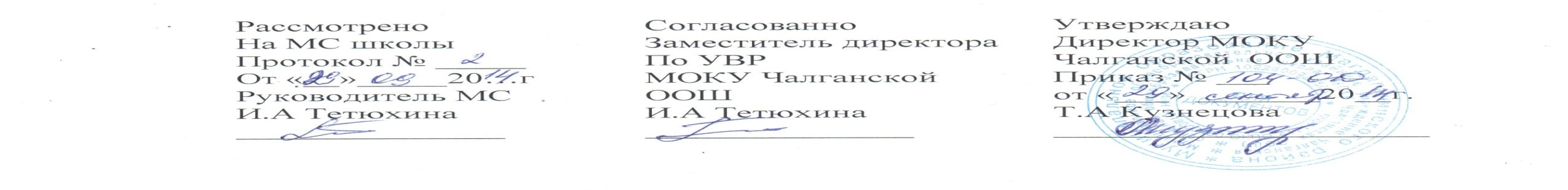 Руководитель МС                                                                                 Заместитель руководителя по УВР                                                          Директор МОКУ Чалганской  ООШ________/Тетюхина И.А/                                                                      МОКУ Чалганской  ООШ                                                                                 _______/Кузнецова Т.АПротокол №_____ от                                                                               _________/Тетюхина И.А/                                                                               Приказ №_______ от«_____» ____________                                                                                «_____» ____________                                                                             «_____» ____________2013 г.                                                                                                                 2013 г.                                                                                                           2013 г.Рабочая программа педагогаТетюхиной Ирины Андреевны,II категории,по математике2 класс УМК «Школа России, ФГОС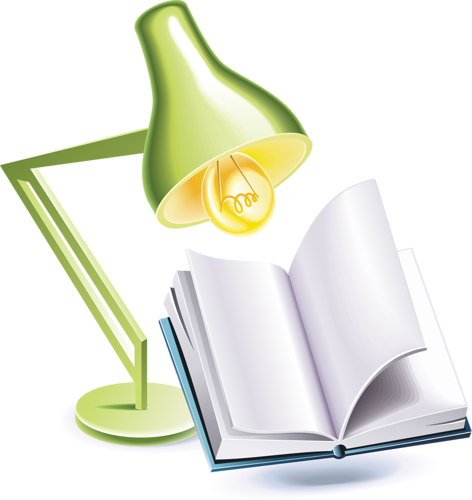 2014 -2015 учебный годРаздел I. Пояснительная записка.Программа разработана на основе Федерального государственного образовательного стандарта начального общего образования, Концепции духовно-нравственного развития и воспитания личности гражданина России, планируемых результатов начального общего образования.Литературное чтение — один из основных предметов в обучении младших школьников. Он формирует общеучебный навык чтения и умение работать с текстом, пробуждает интерес к чтению художественной литературы и способствует общему развитию ребёнка, его духовно-нравственному и эстетическому воспитанию.Успешность изучения курса литературного чтения обеспечивает результативность по другим предметам начальной школы.Курс литературного чтения направлен на достижение следующих целей:— овладение осознанным, правильным, беглым и выразительным чтением как базовым навыком в системе образования младших школьников; совершенствование всех видов речевой деятельности, обеспечивающих умение работать с разными видами текстов; развитие интереса к чтению и книге; формирование читательского кругозора и приобретение опыта в выборе книг и самостоятельной читательской деятельности;— развитие художественно-творческих и познавательных способностей, эмоциональной отзывчивости при чтении художественных произведений; формирование эстетического отношения к слову и умения понимать художественное произведение;— обогащение нравственного опыта младших школьников средствами художественной литературы; формирование нравственных представлений о добре, дружбе, правде и ответственности; воспитание интереса и уважения к отечественной культуре и культуре народов многонациональной России и других стран.Литературное чтение как учебный предмет в начальной школе имеет большое значение в решении задач не только обучения, но и воспитания.Знакомство учащихся с доступными их возрасту художественными произведениями, духовно-нравственное и эстетическое содержание которых активно влияет на чувства, сознание и волю читателя, способствует формированию личных качеств, соответствующих национальным и общечеловеческим ценностям. Ориентация учащихся на моральные нормы развивает у них умение соотносить свои поступки с этическими принципами поведения культурного человека, формирует навыки доброжелательного сотрудничества.Важнейшим аспектом литературного чтения является формирование навыка чтения и других видов речевой деятельности учащихся. Они овладевают осознанным и выразительным чтением, чтением текстов про себя, учатся ориентироваться в книге, использовать её для расширения своих знаний об окружающем мире.В процессе освоения курса у младших школьников повышается уровень коммуникативной культуры: формируются умения составлять диалоги, высказывать собственное мнение, строить монолог в соответствии с речевой задачей, работать с различными видами текстов, самостоятельно пользоваться справочным аппаратом учебника, находить информацию в словарях, справочниках и энциклопедиях.На уроках литературного чтения формируется читательская компетентность, помогающая младшему школьнику осознать себя грамотным читателем, способным к использованию читательской деятельности для своего самообразования. Грамотный читатель обладает потребностью в постоянном чтении книг, владеет техникой чтения и приёмами работы с текстом, пониманием прочитанного и прослушанного произведения, знанием книг, умением их самостоятельно выбрать и оценить.Курс литературного чтения пробуждает интерес учащихся к чтению художественных произведений. Внимание начинающего читателя обращается на словесно-образную природу художественного произведения, на отношение автора к героям и окружающему миру, на нравственные проблемы, волнующие писателя. Младшие школьники учатся чувствовать красоту поэтического слова, ценить образность словесного искусства.Изучение предмета «Литературное чтение» решает множество важнейших задач начального обучения и готовит младшего школьника к успешному обучению в средней школе.Общая характеристика курса «Литературное чтение» как систематический курс начинается с 1 класса сразу после обучения грамоте.Раздел «Круг детского чтения» включает произведения устного творчества народов России и зарубежных стран, произведения классиков отечественной и зарубежной литературы и современных писателей России и других стран (художественные и научно-познавательные). Программа включает все основные литературные жанры: сказки, стихи, рассказы, басни, драматические произведения.Учащиеся работают с книгами, учатся выбирать их по своим интересам. Новые книги пополняют  знания об окружающем мире, жизни сверстников, об их отношении друг к другу, труду, к Родине. В процессе обучения обогащается социально-нравственный и эстетический опыт ребёнка, формируя у школьников читательскую самостоятельность.Программа предусматривает знакомство с книгой как источником различного вида информации и формирование библиографических умений.Раздел «Виды речевой и читательской деятельности» включает все виды речевой и читательской деятельности (умение читать, слушать, говорить и писать) и работу с разными видами текстов. Раздел направлен на формирование речевой культуры учащихся, на совершенствование коммуникативных навыков, главным из которых является навык чтения.Навык чтения. На протяжения четырёх лет обучения меняются приёмы овладения навыком чтения: сначала идёт освоение целостных (синтетических) приёмов чтения в пределах слова и словосочетания (чтения целыми словами); далее формируются приёмы интонационного объединения слов в предложения. Увеличивается скорость чтения (беглое чтение), постепенно вводится чтение про себя с воспроизведением содержания прочитанного. Учащиеся постепенно овладевают рациональными приёмами чтения и понимания прочитанного, орфоэпическими и интонационными нормами чтения, слов и предложений, осваивают разные виды чтения текста (выборочное, ознакомительное, изучающее) и используют их в соответствии с конкретной речевой задачей.Параллельно с формированием навыка беглого, осознанного чтения ведётся целенаправленная работа по развитию умения постигать смысл прочитанного, обобщать и выделять главное. Учащиеся овладевают приёмами выразительного чтения.Совершенствование устной речи (умения слушать и говорить) проводится параллельно с обучением чтению. Совершенствуются умения воспринимать на слух высказывание или чтение собеседника, понимать цели речевого высказывания, задавать вопросы по услышанному или прочитанному произведению, высказывать свою точку зрения. Усваиваются продуктивные формы диалога, формулы речевого этикета в условиях учебного и внеучебного общения. Знакомство с особенностями национального этикета и общения людей проводится на основе литературных (фольклорных и классических) произведений. Совершенствуется монологическая речь учащихся (с опорой на авторский текст, на предложенную тему или проблему для обсуждения), целенаправленно пополняется активный словарный запас. Учащиеся осваивают сжатый, выборочный и полный пересказ прочитанного или услышанного произведения.Особое место в программе отводится работе с текстом художественного произведения. На уроках литературного чтения совершенствуется представление о текстах (описание, рассуждение, повествование); учащиеся сравнивают художественные, деловые (учебные) и научно-познавательные тексты, учатся соотносить заглавие с содержанием текста (его темой, главной мыслью), овладевают такими речевыми умениями, как деление текста на части, озаглавливание, составление плана, различение главной и дополнительной информации текста. Программой предусмотрена литературоведческая пропедевтика. Учащиеся получают первоначальные представления о главной теме, идее (основной мысли) читаемого литературного произведения, об основных жанрах литературных произведений (рассказ, стихотворение, сказка), особенностях малых фольклорных жанров (загадка, пословица, считалка, прибаутка). Дети учатся использовать  изобразительные и выразительные средства словесного искусства («живописание словом», сравнение, олицетворение, эпитет, метафора, ритмичность и музыкальность стихотворной речи). При анализе художественного текста на первый план выдвигается художественный образ (без термина). Сравнивая художественный и научно-познавательный тексты, учащиеся осознают, что перед ними не просто познавательные интересные тексты, а именно произведения словесного искусства. Слово становится объектом внимания читателя и осмысливается как средство создания словесно-художественного образа, через который автор выражает свои мысли и чувства.Анализ образных средств языка в начальной школе проводится в объёме, который позволяет детям почувствовать целостность художественного образа, адекватно воспринять героя произведения и сопереживать ему.Дети осваивают разные виды пересказов художественного текста: подробный (с использованием образных слов и выражений), выборочный и краткий (передача основных мыслей).На основе чтения и анализа прочитанного текста учащиеся осмысливают поступки, характер и речь героя, составляют его характеристику, обсуждают мотивы поведения героя, соотнося их с нормами морали, осознают духовно-нравственный смысл прочитанного произведения.Раздел «Опыт творческой деятельности» раскрывает приёмы и способы деятельности, которые помогут учащимся адекватно воспринимать художественное произведение и проявлять собственные творческие способности. При работе с художественным текстом (со словом) используется жизненный, конкретно-чувственный опыт ребёнка и активизируются образные представления, возникающие у него в процессе чтения, развивается умение воссоздавать словесные образы в соответствии с авторским текстом. Такой подход обеспечивает полноценное восприятие литературного произведения, формирование нравственно-эстетического отношения к действительности. Учащиеся выбирают произведения (отрывки из них) для чтения по ролям, словесного рисования, инсценирования и декламации, выступают в роли актёров, режиссёров и художников. Они пишут изложения и сочинения, сочиняют стихи и сказки, у них развивается интерес к литературному творчеству писателей, создателей произведений словесного искусства.Место курса «Литературное чтение» в учебном планеКурс «Литературное чтение» рассчитан на 448 ч. В 1 классе на изучение литературного чтения отводится 40 ч (4 ч в неделю, 10 учебных недель), во 2—4 классах по 136 ч (4 ч в неделю, 34 учебные недели в каждом классе).Раздел II. Учебно –тематическое планированиеУЧЕБНО-ТЕМАТИЧЕСКИЙ ПЛАНПо литературному чтению во 2 классе(Авторы: Л.Ф. Климанова, В.Г. Горецкий  и др )Количество часовВсего 136 часов; в неделю  4  часаРаздел III. Содержание курсаСОДЕРЖАНИЕ КУРСА2 класс (136)Вводный урок (1 ч)Знакомство с учебником, системой условных обозначений, содержанием учебника, словарём.Самое великое чудо на свете (4 ч)Книги, прочитанные летом. Любимые книги. Герои любимых книг. Творчество читателя. Талант читателя.Устное народное творчество (15 часов)Произведения устного народного творчества: пословицы, поговорки, народные песни, потешки, прибаутки, считалки, небылицы, загадки, сказки.  Русские народные сказки «Петушок и бобовое зёрнышко», « У страха глаза велики»,  «Лиса и тетерев», «Лиса и журавль», «Каша из топора», «Гуси-лебеди».Люблю природу русскую. Осень (8ч)Лирические стихотворения Ф.Тютчева, К.Бальмонта, А.Плещеева, А.Фета, А.Толстого, С.Есенина.Русские писатели (14ч)А.С.Пушкин. Лирические стихотворения, «Сказка о рыбаке и рыбке». И.А.Крылов. Басни. Л.Н.Толстой. Басни. Рассказы.О братьях наших меньших (12 ч)Весёлые стихи о животных А.Шибаева, Б.Заходера, И.Пивоваровой, В.Берестова. Научно-популярный текст Н.Сладкова. Рассказы о животных М.Пришвина, Е.Чарушина, Б.Житкова, В.Бианки.Из детских журналов (9 ч)Произведения из детских журналов. Д.Хармс, Ю.Владимиров, А.Введенский.Люблю природу русскую. Зима ( 9 ч)Лирические стихотворения И.Бунина, К.Бальмонта, Я.Акима, Ф.Тютчева, С.Есенина, С.Дрожжина.Русская народная сказка «Два Мороза». С.Михалков «Новогодняя быль», весёлые стихи о зиме А.Барто, А.Прокофьева.Писатели детям (17 ч)К.И.Чуковский. Сказки. «Путаница», «Радость», «Федорино горе». С.Маршак «Кот и лодыри». Стихотворения С.В.Михалкова, А.Л.Барто.          Юмористические рассказы Н.Н.Носова.Я и мои друзья (10 ч)Стихи о дружбе и друзьях В.Берестова, Э.Мошковской, В.Лунина. Рассказы Н.Булгакова, Ю.Ермолаева, В.Осеевой.Люблю природу русскую. Весна (10 ч)Весенние загадки. Лирические стихотворения Ф.Тютчева, А.Плещеева, А.Блока, И.Бунина, С.Маршака, Е.Благининой, Э.Мошковской.И в шутку и всерьёз (14 ч)Весёлые стихи Б.Заходера, Э.Успенского, И.Токмаковой.Герой авторских стихотворений. Ритм стихотворения.Литература зарубежных стран ( 12 ч)Американские, английские, французские, немецкие народные песенки в переводе С.Маршака, В.Викторова, Л.Яхнина.Ш.Перро «Кот в сапогах», «Красная Шапочка». Г.С.Андерсен.»Принцесса на горошине».Эни Хогарт. «Мафин и паук». СОДЕРЖАНИЕ КУРСАВиды речевой и читательской деятельностиУмение слушать (аудирование)Восприятие на слух звучащей речи (высказывание собеседника, слушание различных текстов). Адекватное понимание содержания звучащей речи, умение отвечать на вопросы по содержанию прослушанного произведения, определение последовательности событий, осознание цели речевого высказывания, умение задавать вопросы по прослушанному учебному, научно-познавательному и художественному произведениям.Развитие умения наблюдать за выразительностью речи, за особенностью авторского стиля.ЧтениеЧтение вслух. Ориентация на развитие речевой культуры учащихся формирование у них коммуникативно-речевых умений и навыков.Постепенный переход от слогового к плавному, осмысленному, правильному чтению целыми словами вслух. Темп чтения, позволяющий осознать текст. Постепенное увеличение скорости чтения. Соблюдение орфоэпических и интонационных норм чтения. Чтение предложений с интонационным выделением знаков препинания. Понимание смысловых особенностей разных по виду и типу текстов, передача их с помощью интонирования. Развитие поэтического слуха. Воспитание эстетической отзывчивости на произведение. Умение самостоятельно подготовиться к выразительному чтению небольшого текста (выбрать тон и темп чтения, определить логические ударения и паузы).Развитие умения переходить от чтения вслух и чтению про себя.Чтение про себя. Осознание смысла произведения при чтении про себя (доступных по объёму и жанру произведений). Определение вида чтения (изучающее, ознакомительное, выборочное), умение находить в тексте необходимую информацию, понимание её особенностей.Работа с разными видами текстаОбщее представление о разных видах текста: художественном, учебном, научно-популярном — и их сравнение. Определение целей создания этих видов текста. Умение ориентироваться в нравственном содержании художественных произведении, осознавать сущность поведения героев.Практическое освоение умения отличать текст от набора предложений. Прогнозирование содержания книги по её названию и оформлению.Самостоятельное определение темы и главной мысли произведения по вопросам и самостоятельное деление текста на смысловые части, их озаглавливание. Умение работать с разными видами информации.Участие в коллективном обсуждении: умение отвечать на вопросы, выступать по теме, слушать выступления товарищей, дополнять ответы по ходу беседы, используя текст. Привлечение справочных и иллюстративно-изобразительных материалов.Библиографическая культураКнига как особый вид искусства. Книга как источник необходимых знаний. Общее представление о первых книгах на Руси и начало книгопечатания. Книга учебная, художественная, справочная. Элементы книги: содержание или оглавление, титульный лист, аннотация, иллюстрации.Умение самостоятельно составить аннотацию.Виды информации в книге: научная, художественная (с опорой на внешние показатели книги, её справочно-иллюстративный материал.Типы книг (изданий): книга-произведение, книга-сборник, собрание сочинений, периодическая печать, справочные издания (справочники, словари, энциклопедии).Самостоятельный выбор книг на основе рекомендательного списка, алфавитного и тематического каталога. Самостоятельное пользование соответствующими возрасту словарями и другой справочной литературой. Работа с текстом художественного произведенияОпределение особенностей художественного текста: своеобразие выразительных средств языка (с помощью учителя). Понимание заглавия произведения, его адекватное соотношение с содержанием.Понимание нравственно-эстетического содержания прочитанного произведения, осознание мотивации поведения героев, анализ поступков героев с точки зрения норм морали. Осознание понятия «Родина», представления о проявлении любви к Родине в литературе разных народов (на примере народов России). Схожесть тем и героев в фольклоре разных народов. Самостоятельное воспроизведение текста с использованием выразительных средств языка (синонимов, антонимов, сравнений, эпитетов), последовательное воспроизведение эпизодов с использованием специфической для данного произведения лексики (по вопросам учителя), рассказ по иллюстрациям, пересказ.Характеристика героя произведения с использованием художественно-выразительных средств данного текста. Нахождение в тексте слов и выражений, характеризующих героя и события. Анализ (с помощью учителя) поступка персонажа и его мотивов. Сопоставление поступков героев по аналогии или по контрасту. Характеристика героя произведения: портрет, характер, выраженные через поступки и речь. Выявление авторского отношения к герою на основе анализа текста, авторских помет, имён героев.Освоение разных видов пересказа художественного текста: подробный, выборочный и краткий (передача основных мыслей).Подробный пересказ текста (деление текста на части, определение главной мысли каждой части и всего текста, озаглавливание каждой части и всего текста): определение главной мысли фрагмента, выделение опорных или ключевых слов, озаглавливание; план (в виде назывных предложений из текста, в виде вопросов, в виде самостоятельно сформулированных высказываний) и на его основе подробный пересказ всего текста.Самостоятельный выборочный пересказ по заданному фрагменту: характеристика героя произведения (выбор слов, выражений в тексте, позволяющих составить рассказ о герое), описание места действия (выбор слов, выражений в тексте, позволяющих составить данное описание на основе текста). Вычленение и сопоставление эпизодов из разных произведений по общности ситуаций, эмоциональной окраске, характеру поступков героев.Развитие наблюдательности при чтении поэтических текстов. Развитие умения предвосхищать (предвидеть) ход развития сюжета, последовательности событий.Работа с научно-популярным,учебным и другими текстамиПонимание заглавия произведения, адекватное соотношение с его содержанием. Определение особенностей учебного и научно-популярного текстов (передача информации). Знакомство с простейшими приёмами анализа различных видов текста: установление причинно-следственных связей, определение главной мысли текста. Деление текста на части. Определение микротем. Ключевые или опорные слова. Построение алгоритма деятельности по воспроизведению текста. Воспроизведение текста с опорой на ключевые слова, модель, схему. Подробный пересказ текста. Краткий пересказ текста (выделение главного в содержании текста). Умение работать с учебными заданиями, обобщающими вопросами и справочным материалом.Умение говорить (культура речевого общения)Осознание диалога как вида речи. Особенности диалогического общения: умение понимать вопросы, отвечать на них и самостоятельно задавать вопросы по тексту; внимательно выслушивать, не перебивая, собеседника и в вежливой форме высказывать свою точку зрения по обсуждаемому произведению (художественному, учебному, научно-познавательному). Умение проявлять доброжелательность к собеседнику. Доказательство собственной точки зрения с опорой на текст или личный опыт. Использование норм речевого этикета в процессе общения. Знакомство с особенностями национального этикета на основе литературных произведений.Работа со словом (распознавать прямое и переносное значение слов, их многозначность), целенаправленное пополнение активного словарного запаса. Работа со словарями.Умение построить монологическое речевое высказывание небольшого объёма с опорой на авторский текст, по предложенной теме или в форме ответа на вопрос. Формирование грамматически правильной речи, эмоциональной выразительности и содержательности. Отражение основной мысли текста в высказывании. Передача содержания прочитанного или прослушанного с учётом специфики научно-популярного, учебного и художественного текстов. Передача впечатлений (из повседневной жизни, художественного произведения, изобразительного искусства) в рассказе (описание, рассуждение, повествование). Самостоятельное построение плана собственного высказывания. Отбор и использование выразительных средств (синонимы, антонимы, сравнения) с учётом особенностей монологического высказывания.Устное сочинение как продолжение прочитанного произведения, отдельных его сюжетных линий, короткий рассказ по рисункам либо на заданную тему.Письмо (культура письменной речи)Нормы письменной речи: соответствие содержания заголовку (отражение темы, места действия, характеров героев), использование в письменной речи выразительных средств языка (синонимы, антонимы, сравнения) в мини-сочинениях (повествование, описание, рассуждение), рассказ на заданную тему, отзыв о прочитанной книге.Круг детского чтенияЗнакомство с культурно-историческим наследием России, с общечеловеческими ценностями.Произведения устного народного творчества разных народов (малые фольклорные жанры, народные сказки о животных, бытовые и волшебные сказки народов России и зарубежных стран). Знакомство с поэзией А.С. Пушкина, М.Ю. Лермонтова, Л.Н. Толстого, А.П. Чехова и других классиков отечественной литературы XIX—XX вв., классиков детской литературы, знакомство с произведениями современной отечественной (с учётом многонационального характера России) и зарубежной литературы, доступными для восприятия младших школьников.Тематика чтения обогащена введением в круг чтения младших школьников мифов Древней Греции, житийной литературы и произведений о защитниках и подвижниках Отечества.Книги разных видов: художественная, историческая, приключенческая, фантастическая, научно-популярная, справочно-энциклопедическая литература, детские периодические издания.Основные темы детского чтения: фольклор разных народов, произведения о Родине, природе, детях, братьях наших меньших, добре, дружбе, честности, юмористические произведения.Литературоведческая пропедевтика(практическое освоение)Нахождение в тексте художественного произведения (с помощью учителя) средств выразительности: синонимов, антонимов, эпитетов, сравнений, метафор и осмысление их значения.Первоначальная ориентировка в литературных понятиях: художественное произведение, искусство слова, автор (рассказчик), сюжет (последовательность событий), тема. Герой произведения: его портрет, речь, поступки, мысли, отношение автора к герою.Общее представление об особенностях построения разных видов рассказывания: повествования (рассказ), описания (пейзаж, портрет, интерьер), рассуждения (монолог героя, диалог героев).Сравнение прозаической и стихотворной речи (узнавание, различение), выделение особенностей стихотворного произведения (ритм, рифма).Фольклорные и авторские художественные произведения (их различение).Жанровое разнообразие произведений. Малые фольклорные формы (колыбельные песни, потешки, пословицы, поговорки, загадки): узнавание, различение, определение основного смысла. Сказки о животных, бытовые, волшебные. Художественные особенности сказок: лексика, построение (композиция). Литературная (авторская) сказка.Рассказ, стихотворение, басня — общее представление о жанре, наблюдение за особенностями построения и выразительными средствами.Творческая деятельность обучающихся(на основе литературных произведений)Интерпретация текста литературного произведения в творческой деятельности учащихся: чтение по ролям, инсценирование, драматизация, устное словесное рисование, знакомство с различными способами работы с деформированным текстом и использование их (установление причинно-следственных связей, последовательности событий, изложение с элементами сочинения, создание собственного текста на основе художественного произведения (текст по аналогии), репродукций картин художников, по серии иллюстраций к произведению или на основе личного опыта). Развитие умения различать состояние природы в различные времена года, настроение людей, оформлять свои впечатления в устной или письменной речи. Сравнивать свои тексты с художественными текстами-описаниями, находить литературные произведения, созвучные своему эмоциональному настрою, объяснять свой выбор.Раздел IV. Календарно- тематический план.Календарно - тематическое планирование уроков литературного чтения во 2 классе на 2012 – 2013 учебный год.Раздел V. Требования к уровню подготовки учащихсяПланируемые результаты изучения курсаПредметныеУчащиеся научатся:Виды речевой и читательской деятельностиосознавать цель чтения в соответствии с содержанием  шмуцтитула и собственным интересом к чтению; пользоваться в читательской практике приёмами  вдумчивого чтения под руководством учителя (комментированное чтение, чтение в диалоге автор – читатель);   выборочного чтения в соответствии с задачами чтения и под руководством учителячитать  целыми словами со скоростью чтения, позволяющей понимать художественный текст;  при чтении отражать  настроение автора читаемого текста;  ориентироваться в информационном аппарате учебной  книги, её элементах, опираться на них при выборе книги; находить сходные элементы в книге художественной;просматривать и выбирать книги для самостоятельного чтения и поиска нужной информации (справочная литература) по совету взрослых; фиксировать свои читательские успехи в «Рабочей тетради по литературному чтению»;осмыслять нравственное содержание пословиц, поговорок, мудрых изречений русского народа, соотносить их нравственный смысл с изучаемыми произведениями и реалиями жизни;распределять загадки на тематические группы, составлять собственные загадки на основе предложенного в учебнике алгоритма;соотносить заголовок текста с его содержанием, осознавать взаимосвязь содержание текста с его заголовком (почему так называется); определять характер  литературных героев,  приводить примеры их поступков в соответствии с качествами  героя прочитанного или прослушанного текста.Учащиеся получат возможность научиться: осознавать смысл традиций и праздников русского народа, сохранять традиции семьи и школы, осмысленно готовится к национальным праздникам; составлять высказывания   о самых ярких и впечатляющих событиях, происходящих в дни семейных праздников,  делиться впечатлениями о праздниках с друзьями и товарищами по классу; употреблять пословицы и поговорки в учебных диалогах и высказываниях на заданную тему.читать вслух бегло, осознанно, без искажений,  выразительно, передавая своё отношение к прочитанному, выделяя при чтении важные по смыслу слова, соблюдая паузы между предложениями и частями текста; понимать и осознавать, почему поэт воспевает родную природу, какие чувства при этом испытывает, как это характеризует самого поэта; рассуждать о категориях «добро» и «зло», «красиво» и «безобразно», употреблять данные понятия и их смысловые оттенки в своих оценочных высказываниях; предлагать свои варианты разрешения конфликтных ситуаций и нравственных дилеммпользоваться элементарными приёмами анализа текста по вопросам учителя (учебника).осуществлять переход с  уровня событий  восприятия произведения к пониманию главной мысли; соотносить главную мысль произведения с пословицей или поговоркой; понимать, позицию какого героя произведения поддерживает автор, находить этому доказательства в тексте.задавать вопросы по прочитанному произведению, находить на них ответы в тексте; находить эпизод из прочитанного произведения для ответа на вопрос или подтверждения собственного мнения;делить текст на части; озаглавливать части, подробно пересказывать, опираясь на составленный под руководством  учителя план; находить книги для самостоятельного чтения в различных библиотеках (школьной, домашней, городской, виртуальной и др.); при выборе книг и поиске информации опираться на информационный аппарат книги, её элементы; получать удовольствие от самостоятельного чтения произведений различных жанров;  делиться своими впечатлениями о прочитанных книгах, участвовать в диалогах и дискуссиях о прочитанных книгах; пользоваться тематическим каталогом в школьной библиотеке.Учащиеся научатся:      Творческая деятельностьчитать текст, соблюдая при чтении  орфоэпические и интонационные нормы чтения; отражая настроение автора;пересказывать текст  подробно на основе коллективно составленного плана или опорных слов под руководством учителя;составлять собственные высказывания на основе чтения или слушания произведений, высказывая собственное отношение к прочитанному.Учащиеся получат возможность научиться: сочинять свои произведения  малых жанров устного народного творчества  в соответствии с жанровыми особенностями и индивидуальной задумкой.пересказывать содержание произведения  выборочно и сжато.Учащиеся научатся:Литературоведческая пропедевтикаразличать потешки, небылицы, песенки, считалки, народные сказки, осознавать их культурную ценность для русского народа; находить отличия между научно-познавательным и художественным текстом; приводить факты из текста, указывающие на его принадлежность к научно-познавательному или художественному; составлять таблицу различий.использовать знания о рифме, особенностях жанров (стихотворения, сказки, загадки, небылицы, песенки, потешки), особенностях юмористического произведения в своей литературно-творческой деятельности.Учащиеся получат возможность научиться: понимать особенности стихотворения: расположение строк, рифму, ритм.определять героев басни, характеризовать их, понимать мораль и разъяснять её своими словами.находить в произведении средства художественной выразительности (сравнение, олицетворение).МетапредметныеРегулятивные УУДСопоставлять цели, заявленные на шмуцтитуле с изучением материала урока в  процессе его изучения; формулировать вместе с учителем учебную задачу урока в соответствии с целями темы; принимать учебную задачу урока. Читать в соответствии с целью чтения (выразительно, целыми словами, без искажений и пр.).Коллективно составлять план урока, продумывать возможные этапы изучения темы. Коллективно составлять план для пересказа литературного произведения. Контролировать выполнение действий в соответствии с планом. Оценивать результаты своих действий по шкале и критериям, предложенным учителем. Оценивать результаты работы сверстников по совместно выработанным критериям.Выделять из темы урока известные знания и умения, определять круг неизвестного по изучаемой теме в мини-группе или паре. Фиксировать по ходу урока и в конце его удовлетворённость/неудовлетворённость своей работой на уроке (с помощью шкал, лесенок, разноцветных фишек и пр.), аргументировать своё позитивное отношение к своим успехам, проявлять стремление к улучшению результата в ходе выполнения учебных задач.Анализировать причины успеха/неуспеха с помощью лесенок и оценочных шкал, формулировать их в устной форме по собственному желанию. Осознавать смысл и назначение позитивных установок на успешную работу, пользоваться ими в случае неудачи на уроке, проговаривая во внутренней речи.Познавательные УУДПользоваться в практической деятельности условными знаками и символами, используемыми в учебнике для передачи информации.Пользоваться приёмами анализа и синтеза при изучении небольших литературных и научно-познавательных текстов с опорой на вопросы учителя. Понимать переносное значение образного слова, фразы или предложения, толковать их с помощью приёмов устного словесного рисования. Сравнивать  и сопоставлять произведения между собой, называя общее и различное в них (лирические и прозаические произведения, басню и стихотворение, народную и литературную сказку). Сравнивать литературное произведение или эпизод из него с фрагментом музыкального произведения, репродукцией картины художника, с пословицей и поговоркой соответствующего смысла. Анализировать мотив поведения героя с помощью вопросов учителя или учебника («Рабочей тетради»). Строить рассуждение (или доказательство своей точки зрения) по теме урока из 5-6 предложений.Осознавать сущность и   значение русских народных и литературных сказок, басен И.А. Крылова как часть русской национальной культуры.Осознавать смысл межпредметных понятий: текст поэтический и прозаический, содержание текста, тема текста и основная мысль, автор, авторская позиция, литературный и научно-познавательный текст, басня, художественные ремёсла и народные промыслы.Проявлять индивидуальные творческие способности при составлении докучных сказок, составлении рифмовок, небольших стихотворений, в процессе чтения по ролям и инсценировании, при выполнении проектных заданий. Перебирать варианты решения нравственной проблемы, поставленной автором в произведении.Понимать читаемое, интерпретировать смысл, читаемого, фиксировать прочитанную информацию в виде таблиц или схем (при сравнении текстов, при осмыслении структуры текста и пр.).Коммуникативные УУДСтроить рассуждение и доказательство своей точки зрения из 5-6 предложений, проявлять активность и стремление высказываться, задавать вопросы. Строить диалог в паре или группе, задавать вопросы на уточнение. Строить связное высказывание из  5-6 предложений по предложенной теме.Оформлять 1-2 слайда к проекту, письменно фиксируя основные положения устного высказывания.Прислушиваться к партнёру по общению (деятельности), фиксировать его основные мысли и идеи, аргументы, запоминать их, приводить свои. Не конфликтовать, осознавать конструктивность диалога, использовать вежливые слова.Аргументировать свою точку зрения в процессе размышлений над поступками литературных героев, оценивать поступок героя, учитывая его мотив, используя речевые оценочные средства  (вежливо/невежливо, достойно/недостойно, искренне/лживо,  нравственно/ безнравственно и др.).Принимать и сохранять цель деятельности коллектива или малой группы (пары), участвовать в выработке путей её достижения, участвовать в распределении функций и ролей в совместной деятельности.Вырабатывать совместно критерии оценивания выполнения того или иного задания (упражнения). Оценивать достижения сверстников по выработанным критериям. Оценивать по предложенным учителем критериям поступки литературных героев, проводить аналогии со своим поведением в различных ситуациях.Выражать готовность идти на компромиссы, предлагать варианты и способы погашения конфликтов. Употреблять вежливые формы обращения к участникам диалога. Находить примеры использования вежливых слов и выражений в текстах изучаемых произведений, описываемых конфликтную ситуацию.Находить нужную информацию через беседу со взрослыми, через учебные книги, словари, справочники, энциклопедии для детей, через сеть Интернет. Готовить небольшую презентацию (5-6 слайдов) с помощью взрослых (родителей, воспитателя ГПД и пр.) по теме проекта, озвучивать её с опорой на слайды.ЛичностныеОсознавать через чтение художественных произведений основные ценности взаимоотношений в семье (любовь и уважение, сочувствие, взаимопомощь, взаимовыручка).Испытывать чувство гордости при чтении произведений писателей-классиков,  поэтов и разнообразных жанров УНТ, озвучивать свои чувства в высказываниях при работе с художественными произведениями.Осознавать свою принадлежность к определённому этносу, высказывать уважительное отношение к другим народам в ходе рассуждений и бесед при изучении произведений других народов.Проявлять позитивные чувства по отношению к произведениям родных писателей и поэтов, подбирать схожие по тематике и нравственной проблематике произведения других народов, проявлять чувство уважения к авторам других народностей.Иметь представление о существовании других народов и культур, называть наиболее известные, близкие собственному опыту и представлениям (н-р, татарскую, коми, чеченскую и др.).Допускать существование других точек зрения, выслушивать собеседника, не перебивать, высказывать свою точку зрения спокойно, приводя веские аргументы и факты. Задумываться о причине возникновения конфликтной ситуации.Проявлять интерес к чтению литературных произведений на уроках и дома, в свободное время посещать библиотеку, готовить материал к урокам, обращаясь к разнообразным источникам информации.Проявлять интерес к изучению творчества авторов, называть любимых авторов, обосновывать свой выбор.Включаться в литературно-творческую деятельность на уроке и дома по собственному желанию, осознавать её необходимость для развития собственных способностей.Знать о правилах школьной жизни, осознанно применять их на уроках литературного чтения, обосновывать их существование и пользу для ученика. Приводить примеры «высокого» ученичества из прочитанных произведений.Пользоваться предлагаемыми учителем формами самооценки и взаимооценки.Знать, в чём проявляется ответственность и безответственность поведения.Понимать, что значит быть самостоятельным и несамостоятельным при выполнении каких-либо заданий на уроках и дома.Приводить примеры ответственного/безответственного, самостоятельного/несамостоятельного поведения героя литературного произведения.Делать выводы о степени своей ответственности и самостоятельности.Замечать красоту поэтического слова, указывать на образные слова и выражения, которые использованы автором для создания художественного образа.Доказывать необходимость использования тех или иных языковых средств для выразительности, яркости, точности и лаконичности описания.Выписывать лучшие поэтические обороты в «Словарик настроений» или «Словарик образов» (по темам: небо, звёзды, ветер, тучи, река, горы и пр.).Использовать понравившиеся сравнения, эпитеты и метафоры в своих художественных высказываниях, УСР.Фиксировать свои чувства и эмоции, связанные с чтением поэтических текстов и текстов-описаний в «радуге чувств», объяснять, почему разные чувства обозначены различной цветовой гаммой.Отслеживать эстетические и нравственные чувства героев прозы, в том числе сказки, делать выводы о том, что идеалы, к которым стремятся герои литературных произведений – это идеалы автора, его ценности, к которым он стремится приобщить читателя.Различать морально-нравственные нормы, соотносить их с поступками литературных героев, доказывать соответствие.Предлагать варианты решения морально-нравственных дилемм.Строить морально-этическое суждение из 5-6 предложений на основе моральных понятий и норм о поступке того или иного персонажа произведения.Проявлять доброжелательность по отношению к другим при работе в группе, уметь слушать других, высказывать собственное мнение без агрессии и раздражения, помня, что более сильным орудием является подтверждение своего мнения аргументами и фактами.Знать приёмы сохранения зрения и осанки при чтении книги и работы с компьютером.Пользоваться основными приёмами сбережения зрения и осанки, делать гимнастику для глаз и туловища, следя за своим состоянием усталости.Предлагать свои способы сохранения зрения и осанки.Пользоваться изученными приёмами сохранения здоровья в домашних условиях.              К концу обучения во 2  классе учащиеся должны уметь:делить текст на части, озаглавливать части;выбирать наиболее точную формулировку главной мысли из ряда данных;подробно и выборочно пересказывать текст;составлять устный рассказ о герое прочитанного произведения по плану;размышлять о характере и поступках героя;относить произведение к одному из жанров: сказка, пословица, загадка, песенка, скороговорка; различать народную и литературную ( авторскую) сказку;находить в сказке зачин, концовку, троекратный повтор и другие сказочные приметы;относить сказочных героев к одной из групп ( положительные, отрицательные, герои-помощники, нейтральные персонажи);соотносить автора, название и героев прочитанных произведений.Ориентировочные показатели  по темпу чтения:2 класс – 30- 40 слов в минуту в конце первого полугодия,    40-50 слов в минуту в конце второго полугодия.Раздел VII. Программное и учебно-методическое обеспечениеМатериально-техническое обеспечение образовательного процессаПриложениеТексты по проверке техники чтения во 2 классе2 класс: 30- 40 слов в минуту в конце первого полугодия,           40-50 слов в минуту в конце второго полугодия.  (октябрь)Лев,  медведь и лисицаЛев  и медведь добыли  мясо и стали за него драться. Медведь не хотел уступить, и лев не уступал. Они так долго бились, что ослабели оба и легли. Лисица увидала их мясо, подхватила его и убежала.35 слов  (Л. Толстой)Барсуки	Светило яркое солнышко. Под сосной у реки была барсучья нора. У норы сидел барсук. Вот зверек издал слабый звук. Из темной норы стали выползать барсучата. Малыши были маленькие и жирные. Барсучата стали играть. Они перекатывались с боку на бок  по сырой земле. Маленький барсучонок был самый веселый.                                                                    47 слов (И. Аксенов)Первое полугодиеЗОЛОТОЙ ПОДСНЕЖНИК    После холодной, суровой зимы все ждут весну. Кто открывает весну?      Весну цветов открывает ранний первенец – мать-и-мачеха. Этот золотой подснежник растет на солнечных глинистых склонах. Мать-и-мачеха распускается раньше всех трав  – до выставки ульев, до вылета первых пчел, до ледохода.     Цветет этот чудесный цветок около двух месяцев.  									51 слово  (К. Пронин)        * * *    В давние времена жила девушка. Взяла она однажды горсть золы и бросила ее на небо. Зола рассыпалась там, и по небу пролегла звездная дорога.    С тех пор эта звездная дорога освещает ночью Землю мягким светом, чтобы люди    возвращались домой не в полной темноте и находили свой дом.                                                                                                       47 слов	второе полугодиеЧудесная елка	Ребята устроили в лесу праздник для птиц и зверей. Под Новый год они украсили елку ягодами. К верхним веткам дети привязали кусочки хлеба. К нижним веткам прикрепили морковку. Под елку в снег воткнули кочан капусты. Утром прилетели стайки нарядных птиц. Они радостно щебетали, угощались подарками. Вечером под елкой около кочана капусты хлопотами два зайца. Они лакомились вкусной капустой и сладкой морковью. 					61 слово (Г. Скребицкий, В. Чаплина)Курочка	Ходила курочка с цыплятами по двору. Вдруг пошел дождь. Курочка скорей на землю присела, все перышки растопырила и заквохтала. Это значит: прячьтесь скорей. И все цыплята залезли к ней под крылышки. Кто совсем спрятался, у кого только ножки видны, у кого головка торчит, у кого глаз выглядывает. Не страшен дождь цыплятам!52 слова (Е. Чарушин)№Наименование  разделов и  темВсего часовПроекты1Знакомство с учебником1 ч2Самое великое чудо на свете4 ч3Устное народное творчество15 ч4Люблю природу русскую8 ч5Русские писатели14 ч6О братьях наших меньших12 ч7Из детских журналов9 ч«Любимый детский журнал»8Люблю природу русскую. Зима9 ч9Писатели детям17 ч10Я и мои друзья10 ч11Люблю природу русскую. Весна10 чГазета «День Победы – 9 мая»12И в шутку и в серьёз14 ч13Литература зарубежных стран12 чВыставка книг «Мой любимый писатель- сказочник»Итого136№ п/пСодержание(тема)Типы урока.Кол-вочасовПланируемые результаты (предметные)Планируемые результаты (личностные и метапредметные)Характеристика деятельностиПланируемые результаты (личностные и метапредметные)Характеристика деятельностиПланируемые результаты (личностные и метапредметные)Характеристика деятельностиПланируемые результаты (личностные и метапредметные)Характеристика деятельностиПланируемые результаты (личностные и метапредметные)Характеристика деятельностиПланируемые результаты (личностные и метапредметные)Характеристика деятельностиПланируемые результаты (личностные и метапредметные)Характеристика деятельностиКонтроль № п/пСодержание(тема)Типы урока.Кол-вочасовСодержание урока(Ученик должен знать)Личностные УУДЛичностные УУДПознавательные УУДКоммуникативные УУДКоммуникативные УУДРегулятивные УУДРегулятивные УУДКонтроль 1Знакомство с учебникомпо литературному чтению. Урок ОНЗ1 часОриентироваться в учебнике. Находить нужную главу в содержании учебника. Понимать условные обозначения, использовать их при выполнении заданий. Предполагать на основе названия содержание главы. Находить в словаре непонятные слова.Формирование познавательного мотива.Формирование познавательного мотива.Умение осознанно и произвольно строить речевое высказывание.Понимание относительности оценок или подходов к выборуПонимание относительности оценок или подходов к выборуПостановка учебной задачи (целеполагание) на основе соотнесения того. Что уже известно и того, что ещё неизвестно.Постановка учебной задачи (целеполагание) на основе соотнесения того. Что уже известно и того, что ещё неизвестно.Тек.САМОЕ ВЕЛИКОЕ ЧУДО НА СВЕТЕ (4 Ч)САМОЕ ВЕЛИКОЕ ЧУДО НА СВЕТЕ (4 Ч)САМОЕ ВЕЛИКОЕ ЧУДО НА СВЕТЕ (4 Ч)САМОЕ ВЕЛИКОЕ ЧУДО НА СВЕТЕ (4 Ч)САМОЕ ВЕЛИКОЕ ЧУДО НА СВЕТЕ (4 Ч)САМОЕ ВЕЛИКОЕ ЧУДО НА СВЕТЕ (4 Ч)САМОЕ ВЕЛИКОЕ ЧУДО НА СВЕТЕ (4 Ч)САМОЕ ВЕЛИКОЕ ЧУДО НА СВЕТЕ (4 Ч)САМОЕ ВЕЛИКОЕ ЧУДО НА СВЕТЕ (4 Ч)САМОЕ ВЕЛИКОЕ ЧУДО НА СВЕТЕ (4 Ч)САМОЕ ВЕЛИКОЕ ЧУДО НА СВЕТЕ (4 Ч)САМОЕ ВЕЛИКОЕ ЧУДО НА СВЕТЕ (4 Ч)2Игра «Крестики – нолики».Урок ОНЗ1 часВ игровой форме познакомить учащихся с миром литературного чтения; обобщить знания, полученные в 1 классе; развивать память, речь, мышление и воображение.Формирование ценности «чтение»Формирование ценности «чтение»Знать систему условных обозначений.Умение договариваться, находить общее решение.Умение договариваться, находить общее решение.Составление плана и последовательности действийСоставление плана и последовательности действийТек.3Самое великое чудо на свете.Урок ОНЗ1 часНапомнить учащимся правила обращения с книгами;  развивать интерес к чтению, истории; продолжить формирование навыков связной речи, составление рассказа по картинке; отрабатывать навыки выразительного чтения.Формирование познавательного мотива.Формирование познавательного мотива.Ориентироваться в прочитанных произведениях.Понимание возможности различных позиций и точек зрения на один и тот же предмет или вопрос.Понимание возможности различных позиций и точек зрения на один и тот же предмет или вопрос.Оценка, прогнозирование результатов.Оценка, прогнозирование результатов.Фр. опрос4Библиотеки.Урок ОНЗ1 часНапомнить учащимся о правилах обращения с книгами; познакомить их с библиотекой, развивать интерес к чтению; формирование навыков связной речи, составление рассказа по картинке, выразительного чтения.Формирование готовности к равноправному сотрудничеству.Формирование готовности к равноправному сотрудничеству.Представлять что такое библиотека.Понимание возможности различных позиций и точек зрения на один и тот же предмет или вопрос.Понимание возможности различных позиций и точек зрения на один и тот же предмет или вопрос.Оценка, прогнозирование результатов.Оценка, прогнозирование результатов.Тек.5Книги.Урок ОНЗ1 часНапомнить учащимся о правилах обращения с книгами; познакомить с тем, как создавались книги в давние времена, прививать интерес к чтению; продолжить формирование навыков связной речи, составления рассказа по картинке; отрабатывать навыки выразительного чтения.Развитие эмпатии и сопереживания, эмоциональной нравственной отзывчивости.Развитие эмпатии и сопереживания, эмоциональной нравственной отзывчивости.Иметь представление о старинных и современных книгах.Умение договариваться, формирование социальной компетенции.Умение договариваться, формирование социальной компетенции.Внесение необходимых дополнений и корректив в план и способ действий в случае расхождения с эталоном. Коррекция деятельности.Внесение необходимых дополнений и корректив в план и способ действий в случае расхождения с эталоном. Коррекция деятельности.Тек.УСТНОЕ НАРОДНОЕ ТВОРЧЕСТВО (15 Ч)УСТНОЕ НАРОДНОЕ ТВОРЧЕСТВО (15 Ч)УСТНОЕ НАРОДНОЕ ТВОРЧЕСТВО (15 Ч)УСТНОЕ НАРОДНОЕ ТВОРЧЕСТВО (15 Ч)УСТНОЕ НАРОДНОЕ ТВОРЧЕСТВО (15 Ч)УСТНОЕ НАРОДНОЕ ТВОРЧЕСТВО (15 Ч)УСТНОЕ НАРОДНОЕ ТВОРЧЕСТВО (15 Ч)УСТНОЕ НАРОДНОЕ ТВОРЧЕСТВО (15 Ч)УСТНОЕ НАРОДНОЕ ТВОРЧЕСТВО (15 Ч)УСТНОЕ НАРОДНОЕ ТВОРЧЕСТВО (15 Ч)УСТНОЕ НАРОДНОЕ ТВОРЧЕСТВО (15 Ч)УСТНОЕ НАРОДНОЕ ТВОРЧЕСТВО (15 Ч)6Устное народное творчество.Урок развития умений и навыков1 часПознакомить с устным народным творчеством; учить прогнозировать содержание раздела; развивать память, внимание; обогащать словарный запас; прививать интерес к чтению.Формирование познавательного мотива.Формирование познавательного мотива.Прогнозировать содержание раздела.Ориентация на позицию других людей, отличную от собственной, уважение иной точки зрения.Ориентация на позицию других людей, отличную от собственной, уважение иной точки зрения.Постановка учебной задачи на основе того, что уже известно учащимся, и того, что ещё неизвестно.Постановка учебной задачи на основе того, что уже известно учащимся, и того, что ещё неизвестно.Тек.7Русские народные песни.Урок развития умений и навыков1 часПознакомить с малыми фольклорными жанрами; учить различать жанры; развивать память, внимание; обогащать словарный запас; прививать интерес к чтению.Формирование моральной самооценки.Формирование моральной самооценки.Выразительно читать тексты русских песен.Способность сохранять доброжелательное отношение друг к другу в ситуации конфликта интересов.Способность сохранять доброжелательное отношение друг к другу в ситуации конфликта интересов.Выделение и осознание того, что уже усвоено учащимися и что подлежит усвоению, предвосхищение результата.Выделение и осознание того, что уже усвоено учащимися и что подлежит усвоению, предвосхищение результата.Творч. работа8Русские народные потешки и прибаутки.Урок развития умений и навыков1 часПознакомить с малыми фольклорными жанрами; учить различать жанры; развивать память, внимание; обогащать словарный запас; прививать интерес к чтению.Формирование мотивов достижения и социального признания.Формирование мотивов достижения и социального признания.Различать малые жанры устного народного творчества.Ориентация на позицию других людей, отличной от собственной, уважение иной точки зрения. Умение слушать и понимать речь других.Ориентация на позицию других людей, отличной от собственной, уважение иной точки зрения. Умение слушать и понимать речь других.Проговаривание последовательности действий на уроке.Проговаривание последовательности действий на уроке.Творч. работа9Скороговорки, считалки, небылицы.Урок развития умений и навыков1 часПродолжить знакомство с малыми жанрами фольклора; учить произносить скороговорки; формировать умение различать малые жанры фольклора; развивать речь, внимание, логическое мышление.Формирование моральной самооценки.Формирование моральной самооценки.Различать малые жанры устного народного творчества.Понимание возможности разных точек зрения на один и тот же предмет или вопрос, не совпадающей с собственнойПонимание возможности разных точек зрения на один и тот же предмет или вопрос, не совпадающей с собственнойВолевая саморегуляция как способность к мобилизации сил и энергии, к волевому усилию (к выбору в ситуации мотивированного конфликта).Волевая саморегуляция как способность к мобилизации сил и энергии, к волевому усилию (к выбору в ситуации мотивированного конфликта).Тек.10Загадки, пословицы, поговорки.УрокОНЗ 1 часПознакомить с русским народным творчеством – загадками, пословицами, поговорками; отрабатывать навыки чтения; развивать речь, логическое мышление, умение группировать слова и явления.Формирование познавательного мотива.Формирование познавательного мотива.Различать малые жанры устного народного творчества.Ориентация на позицию других людей, отличную от собственной, уважение иной точки зрения.Ориентация на позицию других людей, отличную от собственной, уважение иной точки зрения.Постановка учебной задачи на основе того, что уже известно учащимся, и того, что ещё неизвестно.Постановка учебной задачи на основе того, что уже известно учащимся, и того, что ещё неизвестно.Тек.СКАЗКИСКАЗКИСКАЗКИСКАЗКИСКАЗКИСКАЗКИСКАЗКИСКАЗКИСКАЗКИСКАЗКИСКАЗКИСКАЗКИ11Народные сказки Ю.Мориц «Сказка по лесу идёт…»УрокОНЗ 1 часПознакомить с жанром народной сказки; развивать память, связную речь, навыки выразительного и осознанного чтения, умение находить главную мысль сказки; прививать интерес к чтению.Развитие доброжелательности, доверия и внимательности к людям, готовности к сотрудничеству.Развитие доброжелательности, доверия и внимательности к людям, готовности к сотрудничеству.Различать малые жанры устного народного творчества.Способность сохранять доброжелательное отношение друг к другу в ситуации конфликта интересов.Способность сохранять доброжелательное отношение друг к другу в ситуации конфликта интересов.Выделение и осознание того, что уже усвоено учащимися и что подлежит усвоению, предвосхищение результата.Выделение и осознание того, что уже усвоено учащимися и что подлежит усвоению, предвосхищение результата.Тек.12Сказка «Петушок и бобовое зёрнышко».Урок развития умений и навыков1 часПознакомить с русской народной сказкой «Петушок и бобовое зёрнышко»; совершенствовать навык чтения; развивать речь, внимание; учить находить главную мысль в произведении, а также слова, несущие основное содержание и смысл произведения; воспитывать стремление заботиться об окружающих.Формирование готовности к равноправному сотрудничеству.Формирование готовности к равноправному сотрудничеству.Различать малые жанры устного народного творчества.Умение договариваться, формирование социальной компетенции.Умение договариваться, формирование социальной компетенции.Внесение необходимых дополнений и корректив в план и способ действий в случае расхождения с эталоном. Коррекция деятельности.Внесение необходимых дополнений и корректив в план и способ действий в случае расхождения с эталоном. Коррекция деятельности.Индив. опрос13Сказка «У страха глаза велики».Урок развития умений и навыков1 часПознакомить со сказкой «У страха глаза велики»; формировать навык выразительного чтения; совершенствовать умение делить текст на части; развивать внимание, память, речь, мышление, воображение.Развитие доброжелательности, доверия и внимательности к людям, готовности к сотрудничеству.Развитие доброжелательности, доверия и внимательности к людям, готовности к сотрудничеству.Различать малые жанры устного народного творчества.Способность сохранять доброжелательное отношение друг к другу в ситуации конфликта интересов.Способность сохранять доброжелательное отношение друг к другу в ситуации конфликта интересов.Выделение и осознание того, что уже усвоено учащимися и что подлежит усвоению, предвосхищение результата.Выделение и осознание того, что уже усвоено учащимися и что подлежит усвоению, предвосхищение результата.Индив. опрос14Сказка «Лиса и тетерев».Урок рефлексии1часПознакомить с русской народной сказкой «Лиса и тетерев»; развивать умение выразительно читать; формировать умение передавать содержание произведения; учить отвечать на вопросы по тексту.Формирование моральной самооценки.Формирование моральной самооценки.Различать малые жанры устного народного творчества.Способность сохранять доброжелательное отношение друг к другу в ситуации конфликта интересов.Способность сохранять доброжелательное отношение друг к другу в ситуации конфликта интересов.Осознание качества и уровня усвоения материала, контроль, оценка.Осознание качества и уровня усвоения материала, контроль, оценка.Тек.15Сказка «Лиса и журавль».Урок рефлексии1часПродолжить знакомство с жанром народной сказки; развивать память, связную речь, навыки выразительного и осознанного чтения, умение находить главную мысль сказки и прививать интерес к чтению.Развитие доброжелательности, доверия и внимательности к людям, готовности к сотрудничеству.Развитие доброжелательности, доверия и внимательности к людям, готовности к сотрудничеству.Различать малые жанры устного народного творчества.Способность сохранять доброжелательное отношение друг к другу в ситуации конфликта интересов.Способность сохранять доброжелательное отношение друг к другу в ситуации конфликта интересов.Выделение и осознание того, что уже усвоено учащимися и что подлежит усвоению, предвосхищение результата.Выделение и осознание того, что уже усвоено учащимися и что подлежит усвоению, предвосхищение результата.Индив. опрос16Сказка «Каша из топора».УрокОНЗ 1 часПознакомить с новым видом сказок (бытовой сказкой) на примере сказки «Каша из топора»; отрабатывать навыки выразительного чтения; обогащать речь учащихся; развивать мышление, внимание, память.Формирование моральной самооценки.Формирование моральной самооценки.Различать малые жанры устного народного творчества.Понимание возможности разных точек зрения на один и тот же предмет или вопрос, не совпадающей с собственной.Понимание возможности разных точек зрения на один и тот же предмет или вопрос, не совпадающей с собственной.Волевая саморегуляция как способность к мобилизации сил и энергии, к волевому усилию (к выбору в ситуации мотивированного конфликта).Волевая саморегуляция как способность к мобилизации сил и энергии, к волевому усилию (к выбору в ситуации мотивированного конфликта).Индив. опрос17,18Сказка «Гуси – лебеди».УрокиОНЗ 2 часаПознакомить с русской народной сказкой «Гуси – лебеди» и новым видом сказок (волшебной сказкой); учить делить текст на части; обогащать словарный запас учащихся; развивать внимание, память, творческие способности.развитие этических чувств – стыда, вины, совести – регуляторов морального поведения.развитие этических чувств – стыда, вины, совести – регуляторов морального поведения.Различать малые жанры устного народного творчества.Умение договариваться, находить общее решение.Умение договариваться, находить общее решение.Умение высказывать своё мнение на основе текста и иллюстрации.Умение высказывать своё мнение на основе текста и иллюстрации.17,18Сказка «Гуси – лебеди».УрокиОНЗ 2 часаПознакомить с русской народной сказкой «Гуси – лебеди» и новым видом сказок (волшебной сказкой); учить делить текст на части; обогащать словарный запас учащихся; развивать внимание, память, творческие способности.развитие этических чувств – стыда, вины, совести – регуляторов морального поведения.развитие этических чувств – стыда, вины, совести – регуляторов морального поведения.Различать малые жанры устного народного творчества.Умение договариваться, находить общее решение.Умение договариваться, находить общее решение.Умение высказывать своё мнение на основе текста и иллюстрации.Умение высказывать своё мнение на основе текста и иллюстрации.19Викторина по сказкам.Урок – викторина 1 часОбобщить знания учащихся по изученным сказкам; развивать творческие способности детей, фантазию, наблюдательность; прививать интерес к чтению.Формирование моральной самооценки.Формирование моральной самооценки.Рефлексия способов и условий действия, контроль и оценка процесса и результатов деятельности.Понимание возможности разных точек зрения на один и тот же предмет или вопрос, не совпадающей с собственнойПонимание возможности разных точек зрения на один и тот же предмет или вопрос, не совпадающей с собственнойВолевая саморегуляция как способность к мобилизации сил и энергии, к волевому усилию (к выбору в ситуации мотивированного конфликта).Волевая саморегуляция как способность к мобилизации сил и энергии, к волевому усилию (к выбору в ситуации мотивированного конфликта).Виктории-на20КВН «Обожаемые сказки».Урок – КВН1 часВ игровой форме обобщить знания учащихся по разделу; учит их работать в группе, проявлять свои творческие способности; развивать речь, память, мышление.Развитие эмпатии и сопереживания, эмоциональной нравственной отзывчивости.Развитие эмпатии и сопереживания, эмоциональной нравственной отзывчивости.Выбор оснований и критериев для сравнения объектов.Умение договариваться, формирование социальной компетенции.Умение договариваться, формирование социальной компетенции.Внесение необходимых дополнений и корректив в план и способ действий в случае расхождения с эталоном. Коррекция деятельности.Внесение необходимых дополнений и корректив в план и способ действий в случае расхождения с эталоном. Коррекция деятельности.КВНЛЮБЛЮ ПРИРОДУ РУССКУЮ (8 Ч)ЛЮБЛЮ ПРИРОДУ РУССКУЮ (8 Ч)ЛЮБЛЮ ПРИРОДУ РУССКУЮ (8 Ч)ЛЮБЛЮ ПРИРОДУ РУССКУЮ (8 Ч)ЛЮБЛЮ ПРИРОДУ РУССКУЮ (8 Ч)ЛЮБЛЮ ПРИРОДУ РУССКУЮ (8 Ч)ЛЮБЛЮ ПРИРОДУ РУССКУЮ (8 Ч)ЛЮБЛЮ ПРИРОДУ РУССКУЮ (8 Ч)ЛЮБЛЮ ПРИРОДУ РУССКУЮ (8 Ч)ЛЮБЛЮ ПРИРОДУ РУССКУЮ (8 Ч)ЛЮБЛЮ ПРИРОДУ РУССКУЮ (8 Ч)ЛЮБЛЮ ПРИРОДУ РУССКУЮ (8 Ч)21Люблю природу русскую. Осень.УрокОНЗ 1 часПознакомить с новым разделом; обучать правильному чтению стихов; развивать память, речь, мышление.Формирование потребности в чтении литературы.Формирование потребности в чтении литературы.Умение делать выводы с помощью учителя.Умение выразительно и осознанно читать текст.Умение выразительно и осознанно читать текст.Умение работать по предложенному учителем плану.Умение работать по предложенному учителем плану.Индив. опрос22Ф.Тютчев «Есть в осени первоначальной…»УрокОНЗ 1 часПознакомить со стихотворением Ф.Тютчева «Есть в осени первоначальной…»; обучать правильному чтению стихов; развивать память, речь, мышление.Формирование мотивов достижения и социального признания.Формирование мотивов достижения и социального признания.Самостоятельное выделение и формулирование познавательной цели.Ориентация на позицию других людей, отличной от собственной, уважение иной точки зрения. Умение слушать и понимать речь других.Ориентация на позицию других людей, отличной от собственной, уважение иной точки зрения. Умение слушать и понимать речь других.Проговаривание последовательности действий на уроке.Проговаривание последовательности действий на уроке.Индив. опрос23К.Бальмонт «Поспевает брусника…», А.Плещеев «Осень наступила…»УрокОНЗ 1 часПознакомить со стихотворениями К.Бальмонта, А.Плещеева; обучать правильному чтению стихов; развивать память, речь, мышление.Формирование моральной самооценки.Формирование моральной самооценки.Рефлексия способов и условий действия, контроль и оценка процесса и результатов деятельности.Понимание возможности разных точек зрения на один и тот же предмет или вопрос, не совпадающей с собственнойПонимание возможности разных точек зрения на один и тот же предмет или вопрос, не совпадающей с собственнойВолевая саморегуляция как способность к мобилизации сил и энергии, к волевому усилию (к выбору в ситуации мотивированного конфликта).Волевая саморегуляция как способность к мобилизации сил и энергии, к волевому усилию (к выбору в ситуации мотивированного конфликта).Индив. опрос.24А.Фет «Ласточки пропали…».УрокОНЗ 1 часПознакомить со стихотворением А.Фета «Ласточки пропали…»; обучать правильному чтению стихов; развивать память, речь, мышление.Формирование познавательного мотива.Формирование познавательного мотива.Самостоятельное выделение и формулирование познавательной цели.Понимание возможности разных точек зрения на один и тот же вопрос или предмет, отличный от собственной.Понимание возможности разных точек зрения на один и тот же вопрос или предмет, отличный от собственной.Постановка учебной задачи на основе соотнесения того, что уже известно учащимся, и того, что ещё неизвестно.Постановка учебной задачи на основе соотнесения того, что уже известно учащимся, и того, что ещё неизвестно. Индив. опрос25«Осенние листья» - тема для поэтов.Урок развития умений и навыков1 часПознакомить с произведениями разных поэтов об осени; учить их понимать, сравнивать и выразительно читать стихи разных поэтов на одну тему; развивать память, речь, мышление.Выделение нравственного содержания поступков, формирование системы морально-нравственных ценностей.Выделение нравственного содержания поступков, формирование системы морально-нравственных ценностей.Поиск необходимой информации из прослушанных и прочитанных самостоятельно произведенийУмение аргументировать своё предложение, умение убеждать, уступать.Умение аргументировать своё предложение, умение убеждать, уступать.Прогнозирование результата.Прогнозирование результата.Фронт.опрос26В.Берестов «Хитрые грибы».Урок развития умений и навыков1 часПознакомить со стихотворением В.Берестова «Хитрые грибы»; обучать правильному чтению стихов; развивать память, речь, внимание; воспитывать бережное отношение к природе.Умение оценивать поступки людей, жизненные ситуации с точки зрения общепринятых норм и ценностей.Умение оценивать поступки людей, жизненные ситуации с точки зрения общепринятых норм и ценностей.Умение ориентироваться в учебнике, находить ответы на вопросы в тексте, в иллюстрации.Умение слушать и понимать речь других.Умение слушать и понимать речь других.Проговаривание последовательности действий на уроке.Проговаривание последовательности действий на уроке.Тек.27М. Пришвин «Осеннее утро», И.Бунин «Сегодня так светло кругом…».Урок развития умений и навыков1 часПознакомить с рассказом М. Пришвина «Осеннее утро»; отрабатывать навык осознанного чтения; развивать умение работать в группе; прививать любовь к природе.Умение оценивать поступки людей, жизненные ситуации с точки зрения общепринятых норм и ценностей.Умение оценивать поступки людей, жизненные ситуации с точки зрения общепринятых норм и ценностей.Понимание возможности разных точек зрения на один и тот же предмет или вопрос, не совпадающей с собственнойУмение аргументировать своё предложение, умение убеждать, уступать.Умение аргументировать своё предложение, умение убеждать, уступать.Проговаривание последовательности действий на уроке.Проговаривание последовательности действий на уроке.Тек.28Обобщение по разделу «Люблю природу русскую. Осень»Урок развития умений и навыков1 часОбобщить знания учащихся по разделу; учит их работать в группе, проявлять свои творческие способности; развивать речь, память, мышление.Развитие доброжелательности, доверия и внимательности к людям, готовности к сотрудничеству.Развитие доброжелательности, доверия и внимательности к людям, готовности к сотрудничеству.Смысловое чтение. Поиск и выделение необходимой информации. Способность сохранять доброжелательное отношение друг к другу в ситуации конфликта интересов.Способность сохранять доброжелательное отношение друг к другу в ситуации конфликта интересов.Выделение и осознание того, что уже усвоено учащимися и что подлежит усвоению, предвосхищение результата.Выделение и осознание того, что уже усвоено учащимися и что подлежит усвоению, предвосхищение результата.тестРУССКИЕ ПИСАТЕЛИ (14 Ч)РУССКИЕ ПИСАТЕЛИ (14 Ч)РУССКИЕ ПИСАТЕЛИ (14 Ч)РУССКИЕ ПИСАТЕЛИ (14 Ч)РУССКИЕ ПИСАТЕЛИ (14 Ч)РУССКИЕ ПИСАТЕЛИ (14 Ч)РУССКИЕ ПИСАТЕЛИ (14 Ч)РУССКИЕ ПИСАТЕЛИ (14 Ч)РУССКИЕ ПИСАТЕЛИ (14 Ч)РУССКИЕ ПИСАТЕЛИ (14 Ч)РУССКИЕ ПИСАТЕЛИ (14 Ч)РУССКИЕ ПИСАТЕЛИ (14 Ч)29А.Пушкин «У лукоморья дуб зелёный…»УрокОНЗ 1 часПознакомить со вступлением к поэме «Руслан и Людмила» А.Пушкина, добиться понимания его содержания; развивать умение переводить зрительную информацию в словесную; совершенствовать навыки выразительного, правильного и беглого чтения; прививать любовь к русской поэзии.Формирование моральной самооценки.Рефлексия способов и условий действия, контроль и оценка процесса и результатов деятельности.Рефлексия способов и условий действия, контроль и оценка процесса и результатов деятельности.Понимание возможности разных точек зрения на один и тот же предмет или вопрос, не совпадающей с собственнойПонимание возможности разных точек зрения на один и тот же предмет или вопрос, не совпадающей с собственнойВолевая саморегуляция как способность к мобилизации сил и энергии, к волевому усилию (к выбору в ситуации мотивированного конфликта).Волевая саморегуляция как способность к мобилизации сил и энергии, к волевому усилию (к выбору в ситуации мотивированного конфликта).Тек.30Стихи А.Пушкина.УрокОНЗ 1 часПознакомить со стихотворениями А.Пушкина о зиме; закрепить понятие олицетворения; развивать речь, умение видеть прекрасное; прививать любовь к поэзии, природе; продолжить формировать навыки сравнения, анализа, развивать умение делать выводы.Формирование познавательного мотива.Самостоятельное выделение и формулирование познавательной цели.Самостоятельное выделение и формулирование познавательной цели.Понимание возможности разных точек зрения на один и тот же вопрос или предмет, отличный от собственной.Понимание возможности разных точек зрения на один и тот же вопрос или предмет, отличный от собственной.Постановка учебной задачи на основе соотнесения того, что уже известно учащимся, и того, что ещё неизвестно.Постановка учебной задачи на основе соотнесения того, что уже известно учащимся, и того, что ещё неизвестно.Тек.31,32,33А.Пушкин «Сказка о рыбаке и рыбке».Уроки развития умений и навыков3 часаПознакомить со сказками А.Пушкина или напомнить о них; учить делить текст на части; выделять главную мысль; обогащать словарный  запас; воспитывать доброту, милосердие.Формирование чувства прекрасного. Формирование ценности «любовь» к природе.Ориентация в учебнике, оглавлении, иллюстрации.Ориентация в учебнике, оглавлении, иллюстрации.Учёт разных мнений и умение обосновывать своё собственное.Учёт разных мнений и умение обосновывать своё собственное.Внесение необходимых изменений и корректив в план и способ действия в случае расхождения с эталоном; прогнозирование результата.Внесение необходимых изменений и корректив в план и способ действия в случае расхождения с эталоном; прогнозирование результата.Инд.31,32,33А.Пушкин «Сказка о рыбаке и рыбке».Уроки развития умений и навыков3 часаПознакомить со сказками А.Пушкина или напомнить о них; учить делить текст на части; выделять главную мысль; обогащать словарный  запас; воспитывать доброту, милосердие.Формирование чувства прекрасного. Формирование ценности «любовь» к природе.Ориентация в учебнике, оглавлении, иллюстрации.Ориентация в учебнике, оглавлении, иллюстрации.Учёт разных мнений и умение обосновывать своё собственное.Учёт разных мнений и умение обосновывать своё собственное.Внесение необходимых изменений и корректив в план и способ действия в случае расхождения с эталоном; прогнозирование результата.Внесение необходимых изменений и корректив в план и способ действия в случае расхождения с эталоном; прогнозирование результата.Инд.31,32,33А.Пушкин «Сказка о рыбаке и рыбке».Уроки развития умений и навыков3 часаПознакомить со сказками А.Пушкина или напомнить о них; учить делить текст на части; выделять главную мысль; обогащать словарный  запас; воспитывать доброту, милосердие.Формирование чувства прекрасного. Формирование ценности «любовь» к природе.Ориентация в учебнике, оглавлении, иллюстрации.Ориентация в учебнике, оглавлении, иллюстрации.Учёт разных мнений и умение обосновывать своё собственное.Учёт разных мнений и умение обосновывать своё собственное.Внесение необходимых изменений и корректив в план и способ действия в случае расхождения с эталоном; прогнозирование результата.Внесение необходимых изменений и корректив в план и способ действия в случае расхождения с эталоном; прогнозирование результата.Инд.34Обобщение по теме «Сказки А.Пушкина».Интегрированный урок1 часЗакрепить знания о сказках великого русского поэта; развивать образное мышление, речь, память; прививать интерес к предмету.Формирование мотивов достижения и социального признания.Самостоятельное выделение и формулирование познавательной цели.Самостоятельное выделение и формулирование познавательной цели.Ориентация на позицию других людей, отличной от собственной, уважение иной точки зрения. Умение слушать и понимать речь других.Ориентация на позицию других людей, отличной от собственной, уважение иной точки зрения. Умение слушать и понимать речь других.Проговаривание последовательности действий на уроке.Проговаривание последовательности действий на уроке.Фронт. опрос35И.Крылов «Лебедь, рак и  щука».УрокОНЗ 1 часПознакомить с баснями И.Крылова; расширять читательский кругозор; научить определять басню как жанр литературы, находить мораль в произведении; развивать навык выборочного чтения.Развитие эмпатии и сопереживания, эмоциональной нравственной отзывчивости.Самостоятельное выделение и формулирование познавательной цели.Самостоятельное выделение и формулирование познавательной цели.Ориентация на позицию других людей, отличной от собственной, уважение иной точки зрения. Умение слушать и понимать речь других.Ориентация на позицию других людей, отличной от собственной, уважение иной точки зрения. Умение слушать и понимать речь других.Проговаривание последовательности действий на уроке.Проговаривание последовательности действий на уроке.Индив. опрос36И.Крылов «Стрекоза и муравей».Урок рефлексия1 часПознакомить с басней И.Крылова «Стрекоза и муравей»; учить читать басню по ролям, различать речь автора и героев; развивать творческие способности, навыки беглого чтения.Формирование моральной самооценки.Рефлексия способов и условий действия, контроль и оценка процесса и результатов деятельности.Рефлексия способов и условий действия, контроль и оценка процесса и результатов деятельности.Понимание возможности разных точек зрения на один и тот же предмет или вопрос, не совпадающей с собственнойПонимание возможности разных точек зрения на один и тот же предмет или вопрос, не совпадающей с собственнойВолевая саморегуляция как способность к мобилизации сил и энергии, к волевому усилию (к выбору в ситуации мотивированного конфликта).Волевая саморегуляция как способность к мобилизации сил и энергии, к волевому усилию (к выбору в ситуации мотивированного конфликта).Индив. опрос37Л.Толстой «Старый дед и внучек».УрокОНЗ 1 часПознакомить с биографией Л.Толстого, с рассказом «Старый дед и внучек»; учить находить главную мысль в тексте; подтверждать свои суждения цитатами из текста; воспитывать уважение и сострадание к старым людям, родителям.Эмоциональное  «проживание» текста, умение выражать свои эмоции.Умение находить ответы на вопросы в тексте, иллюстрации.Умение находить ответы на вопросы в тексте, иллюстрации.Умение слушать и понимать речь других.Умение слушать и понимать речь других.Умение работать по предложенному учителем плану.Умение работать по предложенному учителем плану.Тек.38,39Л.Толстой «Филиппок».Уроки развития умений и навыков2 часаПознакомить с рассказом Л.Толстого «Филипок»; развивать умение делить текст на части, составлять и анализировать различные виды плана; учить различать автора и героя; совершенствовать творческие способности.Формирование потребности в чтении литературы.Смысловое чтение.Смысловое чтение.Понимание относительности оценок или подхода к выбору.Понимание относительности оценок или подхода к выбору.Умение высказывать своё предположение на основе иллюстрации учебника.Умение высказывать своё предположение на основе иллюстрации учебника.Тек.38,39Л.Толстой «Филиппок».Уроки развития умений и навыков2 часаПознакомить с рассказом Л.Толстого «Филипок»; развивать умение делить текст на части, составлять и анализировать различные виды плана; учить различать автора и героя; совершенствовать творческие способности.Формирование потребности в чтении литературы.Смысловое чтение.Смысловое чтение.Понимание относительности оценок или подхода к выбору.Понимание относительности оценок или подхода к выбору.Умение высказывать своё предположение на основе иллюстрации учебника.Умение высказывать своё предположение на основе иллюстрации учебника.Тек.40Л.Толстой «Котёнок», «Правда всего дороже».Уроки развития умений и навыков1 часПознакомить с поучительными рассказами Л.Толстого; учить составлять план; развивать внимание, логическое мышление, творческие способности; воспитывать доброе отношение животным.Развитие эмпатии и сопереживания, эмоциональной нравственной отзывчивости.Самостоятельное выделение и формулирование познавательной цели.Самостоятельное выделение и формулирование познавательной цели.Ориентация на позицию других людей, отличной от собственной, уважение иной точки зрения. Умение слушать и понимать речь других.Ориентация на позицию других людей, отличной от собственной, уважение иной точки зрения. Умение слушать и понимать речь других.Проговаривание последовательности действий на уроке.Проговаривание последовательности действий на уроке.Индивид. опрос41Весёлые стихи.Урок рефлексия1 часПознакомить со стихотворениями И.Токмаковой, Ю.Могутина; отрабатывать навыки выразительного чтения; развивать логическое мышления, внимание, память.Формирование моральной самооценки.Рефлексия способов и условий действия, контроль и оценка процесса и результатов деятельности.Рефлексия способов и условий действия, контроль и оценка процесса и результатов деятельности.Понимание возможности разных точек зрения на один и тот же предмет или вопрос, не совпадающей с собственнойПонимание возможности разных точек зрения на один и тот же предмет или вопрос, не совпадающей с собственнойВолевая саморегуляция как способность к мобилизации сил и энергии, к волевому усилию (к выбору в ситуации мотивированного конфликта).Волевая саморегуляция как способность к мобилизации сил и энергии, к волевому усилию (к выбору в ситуации мотивированного конфликта).Индив. опрос42Обобщение по разделу «Русские писатели».Урок рефлексия1 часОбобщить знания учащихся по разделу; учит их работать в группе, проявлять свои творческие способности; развивать речь, память, мышление.Формирование моральной самооценки.Рефлексия способов и условий действия, контроль и оценка процесса и результатов деятельности.Рефлексия способов и условий действия, контроль и оценка процесса и результатов деятельности.Понимание возможности разных точек зрения на один и тот же предмет или вопрос, не совпадающей с собственнойПонимание возможности разных точек зрения на один и тот же предмет или вопрос, не совпадающей с собственнойВолевая саморегуляция как способность к мобилизации сил и энергии, к волевому усилию (к выбору в ситуации мотивированного конфликта).Волевая саморегуляция как способность к мобилизации сил и энергии, к волевому усилию (к выбору в ситуации мотивированного конфликта).тестО БРАТЬЯХ НАШИХ МЕНЬШИХ (12 Ч)О БРАТЬЯХ НАШИХ МЕНЬШИХ (12 Ч)О БРАТЬЯХ НАШИХ МЕНЬШИХ (12 Ч)О БРАТЬЯХ НАШИХ МЕНЬШИХ (12 Ч)О БРАТЬЯХ НАШИХ МЕНЬШИХ (12 Ч)О БРАТЬЯХ НАШИХ МЕНЬШИХ (12 Ч)О БРАТЬЯХ НАШИХ МЕНЬШИХ (12 Ч)О БРАТЬЯХ НАШИХ МЕНЬШИХ (12 Ч)О БРАТЬЯХ НАШИХ МЕНЬШИХ (12 Ч)О БРАТЬЯХ НАШИХ МЕНЬШИХ (12 Ч)О БРАТЬЯХ НАШИХ МЕНЬШИХ (12 Ч)О БРАТЬЯХ НАШИХ МЕНЬШИХ (12 Ч)43О братьях наших меньших.УрокОНЗ 1 часПознакомить с новым разделом; развивать воображение, связную речь, навыки выразительного чтения; прививать любовь к животным и интерес к чтению.Формирование познавательного мотива.Самостоятельное выделение и формулирование познавательной цели.Самостоятельное выделение и формулирование познавательной цели.Понимание возможности разных точек зрения на один и тот же вопрос или предмет, отличный от собственной.Понимание возможности разных точек зрения на один и тот же вопрос или предмет, отличный от собственной.Постановка учебной задачи на основе соотнесения того, что уже известно учащимся, и того, что ещё неизвестно.Постановка учебной задачи на основе соотнесения того, что уже известно учащимся, и того, что ещё неизвестно.Тек.44Б.Заходер «Плачет киска в коридоре…», И.Пивоварова «Жила-была собака…»УрокОНЗ 1 часПознакомить с весёлыми стихами о животных; развивать воображение, связную речь, навыки выразительного чтения; прививать любовь к животным и интерес к чтению.Формирование чувства прекрасного. Формирование ценности «любовь» к природе.Ориентация в учебнике, оглавлении, иллюстрации.Ориентация в учебнике, оглавлении, иллюстрации.Учёт разных мнений и умение обосновывать своё собственное.Учёт разных мнений и умение обосновывать своё собственное.Внесение необходимых изменений и корректив в план и способ действия в случае расхождения с эталоном; прогнозирование результата.Внесение необходимых изменений и корректив в план и способ действия в случае расхождения с эталоном; прогнозирование результата.Тек.45В.Берестов «Кошкин щенок».УрокОНЗ 1 часПознакомить с весёлым стихотворением В.Берестова «Кошкин щенок»; развивать воображение, связную речь, навыки выразительного чтения; прививать любовь к животным и интерес к чтению.Формирование мотивов достижения и социального признания.Самостоятельное выделение и формулирование познавательной цели.Самостоятельное выделение и формулирование познавательной цели.Ориентация на позицию других людей, отличной от собственной, уважение иной точки зрения. Умение слушать и понимать речь других.Ориентация на позицию других людей, отличной от собственной, уважение иной точки зрения. Умение слушать и понимать речь других.Проговаривание последовательности действий на уроке.Проговаривание последовательности действий на уроке.46Домашние животные.УрокОНЗ 1 часПознакомить со сказкой «Как собака друга искала»; развивать воображение, связную речь, навыки выразительного чтения; прививать любовь к животным и интерес к чтению.Развитие эмпатии и сопереживания, эмоциональной нравственной отзывчивости.Самостоятельное выделение и формулирование познавательной цели.Самостоятельное выделение и формулирование познавательной цели.Ориентация на позицию других людей, отличной от собственной, уважение иной точки зрения. Умение слушать и понимать речь других.Ориентация на позицию других людей, отличной от собственной, уважение иной точки зрения. Умение слушать и понимать речь других.Проговаривание последовательности действий на уроке.Проговаривание последовательности действий на уроке.Тек.47,48М.Пришвин «Ребята и утята».УрокОНЗ 2 часПознакомить с творчеством М.Пришвина; развивать навыки выразительного чтения; учить выделять смысловые части, составлять план рассказа; прививать любовь к животным, природе.Формирование моральной самооценки.Рефлексия способов и условий действия, контроль и оценка процесса и результатов деятельности.Рефлексия способов и условий действия, контроль и оценка процесса и результатов деятельности.Понимание возможности разных точек зрения на один и тот же предмет или вопрос, не совпадающей с собственнойПонимание возможности разных точек зрения на один и тот же предмет или вопрос, не совпадающей с собственнойВолевая саморегуляция как способность к мобилизации сил и энергии, к волевому усилию (к выбору в ситуации мотивированного конфликта).Волевая саморегуляция как способность к мобилизации сил и энергии, к волевому усилию (к выбору в ситуации мотивированного конфликта).Тек.47,48М.Пришвин «Ребята и утята».УрокОНЗ 2 часПознакомить с творчеством М.Пришвина; развивать навыки выразительного чтения; учить выделять смысловые части, составлять план рассказа; прививать любовь к животным, природе.Формирование моральной самооценки.Рефлексия способов и условий действия, контроль и оценка процесса и результатов деятельности.Рефлексия способов и условий действия, контроль и оценка процесса и результатов деятельности.Понимание возможности разных точек зрения на один и тот же предмет или вопрос, не совпадающей с собственнойПонимание возможности разных точек зрения на один и тот же предмет или вопрос, не совпадающей с собственнойВолевая саморегуляция как способность к мобилизации сил и энергии, к волевому усилию (к выбору в ситуации мотивированного конфликта).Волевая саморегуляция как способность к мобилизации сил и энергии, к волевому усилию (к выбору в ситуации мотивированного конфликта).Тек.49,50Е. Чарушин «Страшный рассказ»УрокОНЗ 2 часПознакомить с творчеством Е.Чарушина; развивать навыки выразительного чтения; учить выделять смысловые части, составлять план рассказа; прививать любовь к животным, природе.Эмоциональное  «проживание» текста, умение выражать свои эмоции.Умение находить ответы на вопросы в тексте, иллюстрации.Умение находить ответы на вопросы в тексте, иллюстрации.Умение слушать и понимать речь других.Умение слушать и понимать речь других.Умение работать по предложенному учителем плану.Умение работать по предложенному учителем плану.Фронт. опрос49,50Е. Чарушин «Страшный рассказ»УрокОНЗ 2 часПознакомить с творчеством Е.Чарушина; развивать навыки выразительного чтения; учить выделять смысловые части, составлять план рассказа; прививать любовь к животным, природе.Эмоциональное  «проживание» текста, умение выражать свои эмоции.Умение находить ответы на вопросы в тексте, иллюстрации.Умение находить ответы на вопросы в тексте, иллюстрации.Умение слушать и понимать речь других.Умение слушать и понимать речь других.Умение работать по предложенному учителем плану.Умение работать по предложенному учителем плану.Фронт. опрос51Б.Житков «Храбрый утёнок».УрокОНЗ 1 часПознакомить с творчеством Б.Житкова; развивать навыки выразительного чтения; учить выделять смысловые части, составлять план рассказа; прививать любовь к животным, природе.Развитие эмпатии и сопереживания, эмоциональной нравственной отзывчивости.Самостоятельное выделение и формулирование познавательной цели.Самостоятельное выделение и формулирование познавательной цели.Ориентация на позицию других людей, отличной от собственной, уважение иной точки зрения. Умение слушать и понимать речь других.Ориентация на позицию других людей, отличной от собственной, уважение иной точки зрения. Умение слушать и понимать речь других.Проговаривание последовательности действий на уроке.Проговаривание последовательности действий на уроке.Тек.52В.Бианки «Музыкант».УрокОНЗ 1 часПознакомить с творчеством В.Бианки; учить их читать выразительно, без ошибок; развивать память, внимание, мышление; прививать любовь к природе.Формирование моральной самооценки.Рефлексия способов и условий действия, контроль и оценка процесса и результатов деятельности.Рефлексия способов и условий действия, контроль и оценка процесса и результатов деятельности.Понимание возможности разных точек зрения на один и тот же предмет или вопрос, не совпадающей с собственнойПонимание возможности разных точек зрения на один и тот же предмет или вопрос, не совпадающей с собственнойВолевая саморегуляция как способность к мобилизации сил и энергии, к волевому усилию (к выбору в ситуации мотивированного конфликта).Волевая саморегуляция как способность к мобилизации сил и энергии, к волевому усилию (к выбору в ситуации мотивированного конфликта).Тек.53В.Бианки «Сова».Урок рефлексия1 часПродолжить знакомство с творчеством В.Бианки; развивать навыки выразительного, беглого чтения; обогащать их словарный запас; развивать умение анализировать поступки героев.Формирование чувства прекрасного. Формирование ценности «любовь» к природе.Ориентация в учебнике, оглавлении, иллюстрации.Ориентация в учебнике, оглавлении, иллюстрации.Учёт разных мнений и умение обосновывать своё собственное.Учёт разных мнений и умение обосновывать своё собственное.Внесение необходимых изменений и корректив в план и способ действия в случае расхождения с эталоном; прогнозирование результата.Внесение необходимых изменений и корректив в план и способ действия в случае расхождения с эталоном; прогнозирование результата.Тек.54Обобщение по разделу «О братьях наших меньших»Урок рефлексия1 часОбобщить знания учащихся по разделу; учит их работать в группе, проявлять свои творческие способности; развивать речь, память, мышление.Формирование моральной самооценки.Рефлексия способов и условий действия, контроль и оценка процесса и результатов деятельности.Рефлексия способов и условий действия, контроль и оценка процесса и результатов деятельности.Понимание возможности разных точек зрения на один и тот же предмет или вопрос, не совпадающей с собственнойПонимание возможности разных точек зрения на один и тот же предмет или вопрос, не совпадающей с собственнойУмение работать по предложенному учителем плану.Умение работать по предложенному учителем плану.Пров. работаИЗ ДЕТСКИХ ЖУРНАЛОВ (9 Ч)ИЗ ДЕТСКИХ ЖУРНАЛОВ (9 Ч)ИЗ ДЕТСКИХ ЖУРНАЛОВ (9 Ч)ИЗ ДЕТСКИХ ЖУРНАЛОВ (9 Ч)ИЗ ДЕТСКИХ ЖУРНАЛОВ (9 Ч)ИЗ ДЕТСКИХ ЖУРНАЛОВ (9 Ч)ИЗ ДЕТСКИХ ЖУРНАЛОВ (9 Ч)ИЗ ДЕТСКИХ ЖУРНАЛОВ (9 Ч)ИЗ ДЕТСКИХ ЖУРНАЛОВ (9 Ч)ИЗ ДЕТСКИХ ЖУРНАЛОВ (9 Ч)ИЗ ДЕТСКИХ ЖУРНАЛОВ (9 Ч)ИЗ ДЕТСКИХ ЖУРНАЛОВ (9 Ч)55Из детских журналов.УрокОНЗ 1 часПознакомить с новым разделом; с детскими журналами; развивать навыки выразительного осознанного чтения; прививать интерес к чтению.Формирование познавательного мотива.Самостоятельное выделение и формулирование познавательной цели.Самостоятельное выделение и формулирование познавательной цели.Понимание возможности разных точек зрения на один и тот же вопрос или предмет, отличный от собственной.Понимание возможности разных точек зрения на один и тот же вопрос или предмет, отличный от собственной.Постановка учебной задачи на основе соотнесения того, что уже известно учащимся, и того, что ещё неизвестно.Постановка учебной задачи на основе соотнесения того, что уже известно учащимся, и того, что ещё неизвестно.Тек.56Д.Хармс «Игра».УрокОНЗ 1 часПознакомить с журналами для детей 1920 – 1940 гг.; рассказать о Д.Хармсе, его творчестве; развивать навыки выразительного осознанного чтения, внимание к авторскому слову.Формирование чувства прекрасного. Формирование ценности «любовь» к природе.Ориентация в учебнике, оглавлении, иллюстрации.Ориентация в учебнике, оглавлении, иллюстрации.Учёт разных мнений и умение обосновывать своё собственное.Учёт разных мнений и умение обосновывать своё собственное.Внесение необходимых изменений и корректив в план и способ действия в случае расхождения с эталоном; прогнозирование результата.Внесение необходимых изменений и корректив в план и способ действия в случае расхождения с эталоном; прогнозирование результата.Индив. опрос57Д.Хармс «Вы знаете?»Урок рефлексия1 часПродолжить формирование у учащихся навыков чтения и совершенствование дикции; развивать творческие способности, интерес к творчеству, чтению детской литературы.Формирование мотивов достижения и социального признания.Самостоятельное выделение и формулирование познавательной цели.Самостоятельное выделение и формулирование познавательной цели.Ориентация на позицию других людей, отличной от собственной, уважение иной точки зрения. Умение слушать и понимать речь других.Ориентация на позицию других людей, отличной от собственной, уважение иной точки зрения. Умение слушать и понимать речь других.Проговаривание последовательности действий на уроке.Проговаривание последовательности действий на уроке.Тек.58Д.Хармс, С.Маршак «Весёлые чижи».Урок рефлексия1 часПродолжить формирование у учащихся навыков чтения и совершенствование дикции; развивать творческие способности, интерес к творчеству, чтению детской литературы.Развитие эмпатии и сопереживания, эмоциональной нравственной отзывчивости.Самостоятельное выделение и формулирование познавательной цели.Самостоятельное выделение и формулирование познавательной цели.Ориентация на позицию других людей, отличной от собственной, уважение иной точки зрения. Умение слушать и понимать речь других.Ориентация на позицию других людей, отличной от собственной, уважение иной точки зрения. Умение слушать и понимать речь других.Проговаривание последовательности действий на уроке.Проговаривание последовательности действий на уроке.Инд.опрос59Д.Хармс «Что это было?»Урок рефлексия1 часПродолжить знакомство с творчеством Д.Хармса; развивать внимание, умение подбирать рифмы; совершенствовать навыки выразительного чтения и чёткую дикцию; прививать интерес к творчеству детских поэтов.Формирование моральной самооценки.Рефлексия способов и условий действия, контроль и оценка процесса и результатов деятельности.Рефлексия способов и условий действия, контроль и оценка процесса и результатов деятельности.Понимание возможности разных точек зрения на один и тот же предмет или вопрос, не совпадающей с собственнойПонимание возможности разных точек зрения на один и тот же предмет или вопрос, не совпадающей с собственнойВолевая саморегуляция как способность к мобилизации сил и энергии, к волевому усилию (к выбору в ситуации мотивированного конфликта).Волевая саморегуляция как способность к мобилизации сил и энергии, к волевому усилию (к выбору в ситуации мотивированного конфликта).Тек.60Н. Гернет, Д.Хармс «Очень-очень вкусный пирог».Урок рефлексия1 часПродолжить знакомство с творчеством Д.Хармса и других поэтов; развивать внимание, умение подбирать рифмы; совершенствовать навыки выразительного чтения и чёткую дикцию; прививать интерес к творчеству детских поэтов.Эмоциональное  «проживание» текста, умение выражать свои эмоции.Умение находить ответы на вопросы в тексте, иллюстрации.Умение находить ответы на вопросы в тексте, иллюстрации.Умение слушать и понимать речь других.Умение слушать и понимать речь других.Умение работать по предложенному учителем плану.Умение работать по предложенному учителем плану.Тек.61Ю.Владимиров «Чудаки».Урок рефлексия1 часПознакомить с творчеством Ю.Владимирова; развивать внимание, умение подбирать рифмы; совершенствовать навыки выразительного чтения и чёткую дикцию; прививать интерес к творчеству детских поэтов.Развитие эмпатии и сопереживания, эмоциональной нравственной отзывчивости.Самостоятельное выделение и формулирование познавательной цели.Самостоятельное выделение и формулирование познавательной цели.Ориентация на позицию других людей, отличной от собственной, уважение иной точки зрения. Умение слушать и понимать речь других.Ориентация на позицию других людей, отличной от собственной, уважение иной точки зрения. Умение слушать и понимать речь других.Проговаривание последовательности действий на уроке.Проговаривание последовательности действий на уроке.Тек.62А.Введенский «Учёный петя», «Лошадка».Урок рефлексия1 часПознакомить с творчеством А.Введенского; отрабатывать навыки выразительного чтения; развивать память, речь, мышление.Формирование чувства прекрасного. Формирование ценности «любовь» к природе.Ориентация в учебнике, оглавлении, иллюстрации.Ориентация в учебнике, оглавлении, иллюстрации.Учёт разных мнений и умение обосновывать своё собственное.Учёт разных мнений и умение обосновывать своё собственное.Внесение необходимых изменений и корректив в план и способ действия в случае расхождения с эталоном; прогнозирование результата.Внесение необходимых изменений и корректив в план и способ действия в случае расхождения с эталоном; прогнозирование результата.Инд. опрос63Обобщение по разделу «Из детских журналов».Урок рефлексия1 часОбобщить знания учащихся по разделу; учит их работать в группе, проявлять свои творческие способности; развивать речь, память, мышление.Формирование моральной самооценки.Рефлексия способов и условий действия, контроль и оценка процесса и результатов деятельности.Рефлексия способов и условий действия, контроль и оценка процесса и результатов деятельности.Понимание возможности разных точек зрения на один и тот же предмет или вопрос, не совпадающей с собственнойПонимание возможности разных точек зрения на один и тот же предмет или вопрос, не совпадающей с собственнойУмение работать по предложенному учителем плану.Умение работать по предложенному учителем плану.Тек.ЛЮБЛЮ ПРИРОДУ РУССКУЮ. ЗИМА (9 Ч)ЛЮБЛЮ ПРИРОДУ РУССКУЮ. ЗИМА (9 Ч)ЛЮБЛЮ ПРИРОДУ РУССКУЮ. ЗИМА (9 Ч)ЛЮБЛЮ ПРИРОДУ РУССКУЮ. ЗИМА (9 Ч)ЛЮБЛЮ ПРИРОДУ РУССКУЮ. ЗИМА (9 Ч)ЛЮБЛЮ ПРИРОДУ РУССКУЮ. ЗИМА (9 Ч)ЛЮБЛЮ ПРИРОДУ РУССКУЮ. ЗИМА (9 Ч)ЛЮБЛЮ ПРИРОДУ РУССКУЮ. ЗИМА (9 Ч)ЛЮБЛЮ ПРИРОДУ РУССКУЮ. ЗИМА (9 Ч)ЛЮБЛЮ ПРИРОДУ РУССКУЮ. ЗИМА (9 Ч)ЛЮБЛЮ ПРИРОДУ РУССКУЮ. ЗИМА (9 Ч)ЛЮБЛЮ ПРИРОДУ РУССКУЮ. ЗИМА (9 Ч)64Люблю природу русскую. Зима.УрокОНЗ 1 часПознакомить с новым разделом; учить прогнозированию; развивать память, внимание, навык выразительного чтения; формировать навык сравнения и анализа; прививать любовь к природе и русской словесности.Формирование познавательного мотива.Самостоятельное выделение и формулирование познавательной цели.Самостоятельное выделение и формулирование познавательной цели.Понимание возможности разных точек зрения на один и тот же вопрос или предмет, отличный от собственной.Понимание возможности разных точек зрения на один и тот же вопрос или предмет, отличный от собственной.Постановка учебной задачи на основе соотнесения того, что уже известно учащимся, и того, что ещё неизвестно.Постановка учебной задачи на основе соотнесения того, что уже известно учащимся, и того, что ещё неизвестно.Инд. опрос65Стихи  о первом снеге.Урок рефлексия1 часПознакомить со стихами русских поэтов о зиме, первом снеге; развивать память, внимание, навык выразительного чтения; формировать навык сравнения и анализа; прививать любовь к природе и русской словесности.Формирование чувства прекрасного. Формирование ценности «любовь» к природе.Ориентация в учебнике, оглавлении, иллюстрации.Ориентация в учебнике, оглавлении, иллюстрации.Учёт разных мнений и умение обосновывать своё собственное.Учёт разных мнений и умение обосновывать своё собственное.Внесение необходимых изменений и корректив в план и способ действия в случае расхождения с эталоном; прогнозирование результата.Внесение необходимых изменений и корректив в план и способ действия в случае расхождения с эталоном; прогнозирование результата.Инд. опрос66Ф.Тютчев «Чародейкою Зимою…»Урок рефлексия1 часПознакомить со стихотворением Ф.Тютчева «Чародейкою Зимою…»; совершенствовать умение выразительно читать стихи, связно рассказать о своих впечатлениях; прививать любовь к родной природе.Формирование мотивов достижения и социального признания.Самостоятельное выделение и формулирование познавательной цели.Самостоятельное выделение и формулирование познавательной цели.Ориентация на позицию других людей, отличной от собственной, уважение иной точки зрения. Умение слушать и понимать речь других.Ориентация на позицию других людей, отличной от собственной, уважение иной точки зрения. Умение слушать и понимать речь других.Проговаривание последовательности действий на уроке.Проговаривание последовательности действий на уроке.Инд. опрос67С.Есенин «Поёт зима – аукает…», «Берёза».Урок рефлексия1 часПознакомить с жизнью и творчеством С.Есенина; дать понятие метафоры; совершенствовать умение читать стихотворное произведение, связно рассказать о своих впечатлениях; прививать любовь к родной природе.Развитие эмпатии и сопереживания, эмоциональной нравственной отзывчивости.Самостоятельное выделение и формулирование познавательной цели.Самостоятельное выделение и формулирование познавательной цели.Ориентация на позицию других людей, отличной от собственной, уважение иной точки зрения. Умение слушать и понимать речь других.Ориентация на позицию других людей, отличной от собственной, уважение иной точки зрения. Умение слушать и понимать речь других.Проговаривание последовательности действий на уроке.Проговаривание последовательности действий на уроке.Инд. опрос68Сказка «Два Мороза».Урок рефлексия1 часПознакомить с русской народной сказкой «Два Мороза»; развивать память, внимание, мышление, речь; учить грамотно излагать свои мыслиФормирование моральной самооценки.Рефлексия способов и условий действия, контроль и оценка процесса и результатов деятельности.Рефлексия способов и условий действия, контроль и оценка процесса и результатов деятельности.Понимание возможности разных точек зрения на один и тот же предмет или вопрос, не совпадающей с собственнойПонимание возможности разных точек зрения на один и тот же предмет или вопрос, не совпадающей с собственнойВолевая саморегуляция как способность к мобилизации сил и энергии, к волевому усилию (к выбору в ситуации мотивированного конфликта).Волевая саморегуляция как способность к мобилизации сил и энергии, к волевому усилию (к выбору в ситуации мотивированного конфликта).Тек.69С.Михалков «Новогодняя быль».Урок рефлексия1 часПознакомить  с произведением С.Михалкова «Новогодняя быль»; отрабатывать навыки беглого осознанного чтения; развивать внимание, память, речь; совершенствовать умение работать с иллюстрациями.Эмоциональное  «проживание» текста, умение выражать свои эмоции.Умение находить ответы на вопросы в тексте, иллюстрации.Умение находить ответы на вопросы в тексте, иллюстрации.Умение слушать и понимать речь других.Умение слушать и понимать речь других.Умение работать по предложенному учителем плану.Умение работать по предложенному учителем плану.Фронт. опрос70А.Барто «Дело было в январе…»Урок рефлексия1 часПознакомить с жизнью и творчеством А.Барто; отрабатывать навык выразительного чтения; развивать внимание, память, речь;Развитие эмпатии и сопереживания, эмоциональной нравственной отзывчивости.Самостоятельное выделение и формулирование познавательной цели.Самостоятельное выделение и формулирование познавательной цели.Ориентация на позицию других людей, отличной от собственной, уважение иной точки зрения. Умение слушать и понимать речь других.Ориентация на позицию других людей, отличной от собственной, уважение иной точки зрения. Умение слушать и понимать речь других.Проговаривание последовательности действий на уроке.Проговаривание последовательности действий на уроке.Инд. опрос71Обобщение по разделу «Люблю природу русскую. Зима».Урок рефлексия1 часОбобщить знания учащихся по разделу; учит их работать в группе, проявлять свои творческие способности; развивать речь, память, мышление.Формирование моральной самооценки.Рефлексия способов и условий действия, контроль и оценка процесса и результатов деятельности.Рефлексия способов и условий действия, контроль и оценка процесса и результатов деятельности.Понимание возможности разных точек зрения на один и тот же предмет или вопрос, не совпадающей с собственнойПонимание возможности разных точек зрения на один и тот же предмет или вопрос, не совпадающей с собственнойУмение работать по предложенному учителем плану.Умение работать по предложенному учителем плану.Р.р.72Игра «Поле чудес».Урок – игра1 часОбобщить знания по прочитанным произведениям; развивать внимание, память, логическое мышление; прививать интерес к чтению; расширять читательский кругозор. Формирование мотивов достижения и социального признания.Рефлексия способов и условий действия, контроль и оценка процесса и результатов деятельности.Рефлексия способов и условий действия, контроль и оценка процесса и результатов деятельности.Умение договариваться, формирование социальной компетенции.Умение договариваться, формирование социальной компетенции.Внесение необходимых дополнений и корректив в план и способ действий в случае расхождения с эталоном. Коррекция деятельности.Внесение необходимых дополнений и корректив в план и способ действий в случае расхождения с эталоном. Коррекция деятельности.играПИСАТЕЛИ ДЕТЯМ (17 Ч)ПИСАТЕЛИ ДЕТЯМ (17 Ч)ПИСАТЕЛИ ДЕТЯМ (17 Ч)ПИСАТЕЛИ ДЕТЯМ (17 Ч)ПИСАТЕЛИ ДЕТЯМ (17 Ч)ПИСАТЕЛИ ДЕТЯМ (17 Ч)ПИСАТЕЛИ ДЕТЯМ (17 Ч)ПИСАТЕЛИ ДЕТЯМ (17 Ч)ПИСАТЕЛИ ДЕТЯМ (17 Ч)ПИСАТЕЛИ ДЕТЯМ (17 Ч)ПИСАТЕЛИ ДЕТЯМ (17 Ч)ПИСАТЕЛИ ДЕТЯМ (17 Ч)73Писатели – детям.УрокОНЗ 1 часПознакомит с новым разделом; с биографией К.Чуковского; освежить в памяти знания о малых жанрах фольклора; вспомнить что такое рифма; развивать образное и ассоциативное мышление, память, внимание.Формирование познавательного мотива.Самостоятельное выделение и формулирование познавательной цели.Самостоятельное выделение и формулирование познавательной цели.Понимание возможности разных точек зрения на один и тот же вопрос или предмет, отличный от собственной.Понимание возможности разных точек зрения на один и тот же вопрос или предмет, отличный от собственной.Постановка учебной задачи на основе соотнесения того, что уже известно учащимся, и того, что ещё неизвестно.Постановка учебной задачи на основе соотнесения того, что уже известно учащимся, и того, что ещё неизвестно.Инд. опрос74К.Чуковский «Путаница».УрокОНЗ 1 часПродолжить знакомство с биографией К.Чуковского; освежить в памяти знания о малых жанрах фольклора; вспомнить что такое рифма; развивать образное и ассоциативное мышление, память, внимание.Формирование чувства прекрасного. Формирование ценности «любовь» к природе.Ориентация в учебнике, оглавлении, иллюстрации.Ориентация в учебнике, оглавлении, иллюстрации.Учёт разных мнений и умение обосновывать своё собственное.Учёт разных мнений и умение обосновывать своё собственное.Внесение необходимых изменений и корректив в план и способ действия в случае расхождения с эталоном; прогнозирование результата.Внесение необходимых изменений и корректив в план и способ действия в случае расхождения с эталоном; прогнозирование результата.Фронт.опрос75К.Чуковский «Радость».УрокОНЗ 1 часПродолжить знакомство с биографией К.Чуковского, с его произведениями; развивать образное и ассоциативное мышление, память, внимание.Формирование мотивов достижения и социального признания.Самостоятельное выделение и формулирование познавательной цели.Самостоятельное выделение и формулирование познавательной цели.Ориентация на позицию других людей, отличной от собственной, уважение иной точки зрения. Умение слушать и понимать речь других.Ориентация на позицию других людей, отличной от собственной, уважение иной точки зрения. Умение слушать и понимать речь других.Проговаривание последовательности действий на уроке.Проговаривание последовательности действий на уроке.Инд. опрос76,77К.Чуковский «Федорино горе».Уроки рефлексии2 часаПродолжить знакомство с творчеством К.Чуковского; развивать образное и ассоциативное мышление; тренировать навыки осмысленного и выразительного чтения; прививать любовь к чтению.Развитие эмпатии и сопереживания, эмоциональной нравственной отзывчивости.Самостоятельное выделение и формулирование познавательной цели.Самостоятельное выделение и формулирование познавательной цели.Ориентация на позицию других людей, отличной от собственной, уважение иной точки зрения. Умение слушать и понимать речь других.Ориентация на позицию других людей, отличной от собственной, уважение иной точки зрения. Умение слушать и понимать речь других.Проговаривание последовательности действий на уроке.Проговаривание последовательности действий на уроке.Тек.76,77К.Чуковский «Федорино горе».Уроки рефлексии2 часаПродолжить знакомство с творчеством К.Чуковского; развивать образное и ассоциативное мышление; тренировать навыки осмысленного и выразительного чтения; прививать любовь к чтению.Развитие эмпатии и сопереживания, эмоциональной нравственной отзывчивости.Самостоятельное выделение и формулирование познавательной цели.Самостоятельное выделение и формулирование познавательной цели.Ориентация на позицию других людей, отличной от собственной, уважение иной точки зрения. Умение слушать и понимать речь других.Ориентация на позицию других людей, отличной от собственной, уважение иной точки зрения. Умение слушать и понимать речь других.Проговаривание последовательности действий на уроке.Проговаривание последовательности действий на уроке.Тек.78С.Маршак «Кот и лодыри».УрокОНЗ 1 часПознакомить с жизнью и творчеством С.Маршака; развивать мышление, память, внимание; прививать любовь к чтению.Формирование моральной самооценки.Рефлексия способов и условий действия, контроль и оценка процесса и результатов деятельности.Рефлексия способов и условий действия, контроль и оценка процесса и результатов деятельности.Понимание возможности разных точек зрения на один и тот же предмет или вопрос, не совпадающей с собственнойПонимание возможности разных точек зрения на один и тот же предмет или вопрос, не совпадающей с собственнойВолевая саморегуляция как способность к мобилизации сил и энергии, к волевому усилию (к выбору в ситуации мотивированного конфликта).Волевая саморегуляция как способность к мобилизации сил и энергии, к волевому усилию (к выбору в ситуации мотивированного конфликта).Инд. опрос79С.Михалков «Мой секрет», «Сила воли».Урок рефлексия1 часПродолжить знакомство с творчеством С.Михалкова; развивать  ассоциативное мышление и творческие способности; расширять читательский кругозор.Эмоциональное  «проживание» текста, умение выражать свои эмоции.Умение находить ответы на вопросы в тексте, иллюстрации.Умение находить ответы на вопросы в тексте, иллюстрации.Умение слушать и понимать речь других.Умение слушать и понимать речь других.Умение работать по предложенному учителем плану.Умение работать по предложенному учителем плану.Тек.80С.Михалков «Мой щенок».Урок рефлексия1 часПродолжить знакомство с творчеством С.Михалкова; учить анализировать текст, подтверждать высказываниями из текста; прививать любовь к животным.Развитие эмпатии и сопереживания, эмоциональной нравственной отзывчивости.Самостоятельное выделение и формулирование познавательной цели.Самостоятельное выделение и формулирование познавательной цели.Ориентация на позицию других людей, отличной от собственной, уважение иной точки зрения. Умение слушать и понимать речь других.Ориентация на позицию других людей, отличной от собственной, уважение иной точки зрения. Умение слушать и понимать речь других.Проговаривание последовательности действий на уроке.Проговаривание последовательности действий на уроке.Инд. опрос81А.Барто «Верёвочка».Урок рефлексия1 часПродолжить знакомство с творчеством А.Барто; развивать  память, внимание, речь, навыки выразительного чтения; формировать умение запоминать стихи.Формирование мотивов достижения и социального признания.Самостоятельное выделение и формулирование познавательной цели.Самостоятельное выделение и формулирование познавательной цели.Ориентация на позицию других людей, отличной от собственной, уважение иной точки зрения. Умение слушать и понимать речь других.Ориентация на позицию других людей, отличной от собственной, уважение иной точки зрения. Умение слушать и понимать речь других.Проговаривание последовательности действий на уроке.Проговаривание последовательности действий на уроке.Инд. опрос82А.Барто «Мы не заметили жука…», «В школу».Урок рефлексия1 часПродолжить знакомство с творчеством А.Барто; совершенствовать навыки работы с книгой; упражняться в выразительном чтении стихов; воспитывать доброе отношение к природе.Развитие эмпатии и сопереживания, эмоциональной нравственной отзывчивости.Самостоятельное выделение и формулирование познавательной цели.Самостоятельное выделение и формулирование познавательной цели.Ориентация на позицию других людей, отличной от собственной, уважение иной точки зрения. Умение слушать и понимать речь других.Ориентация на позицию других людей, отличной от собственной, уважение иной точки зрения. Умение слушать и понимать речь других.Проговаривание последовательности действий на уроке.Проговаривание последовательности действий на уроке.Инд. опрос83А.Барто «Вовка – добрая душа».Урок рефлексия1 часПродолжить знакомство с творчеством А.Барто; развивать навыки выразительного чтения; учить сравнивать и сопоставлять; воспитывать внимательное отношение к окружающим людям.Эмоциональное  «проживание» текста, умение выражать свои эмоции.Умение находить ответы на вопросы в тексте, иллюстрации.Умение находить ответы на вопросы в тексте, иллюстрации.Умение слушать и понимать речь других.Умение слушать и понимать речь других.Умение работать по предложенному учителем плану.Умение работать по предложенному учителем плану. Фронт. опрос84Н.Носов «Затейники».УрокОНЗ 1 часПознакомить с жизнью и творчеством Н.Носова; развивать память, речь, умение подробно излагать прочитанное и услышанное.Формирование мотивов достижения и социального признания.Самостоятельное выделение и формулирование познавательной цели.Самостоятельное выделение и формулирование познавательной цели.Ориентация на позицию других людей, отличной от собственной, уважение иной точки зрения. Умение слушать и понимать речь других.Ориентация на позицию других людей, отличной от собственной, уважение иной точки зрения. Умение слушать и понимать речь других.Проговаривание последовательности действий на уроке.Проговаривание последовательности действий на уроке.Инд. опрос85,  86Н.Носов «Живая шляпа».УрокиОНЗ 2 часаПродолжить знакомство с творчеством Н.Носова; развивать память, речь, умение подробно излагать прочитанное и услышанное. Эмоциональное  «проживание» текста, умение выражать свои эмоции.Умение находить ответы на вопросы в тексте, иллюстрации.Умение находить ответы на вопросы в тексте, иллюстрации.Умение слушать и понимать речь других.Умение слушать и понимать речь других.Умение работать по предложенному учителем плану.Умение работать по предложенному учителем плану.Инд. опрос85,  86Н.Носов «Живая шляпа».УрокиОНЗ 2 часаПродолжить знакомство с творчеством Н.Носова; развивать память, речь, умение подробно излагать прочитанное и услышанное. Эмоциональное  «проживание» текста, умение выражать свои эмоции.Умение находить ответы на вопросы в тексте, иллюстрации.Умение находить ответы на вопросы в тексте, иллюстрации.Умение слушать и понимать речь других.Умение слушать и понимать речь других.Умение работать по предложенному учителем плану.Умение работать по предложенному учителем плану.Инд. опрос87,88Н.Носов «На горке».УрокОНЗ 2 часПознакомить с рассказом Н.Носова «На горке»; развивать умение бегло читать, делить текст на части, находить главную мысль, подробно перечитывать прочитанное; воспитывать трудолюбие и уважение у чужому труду.Формирование мотивов достижения и социального признания.Самостоятельное выделение и формулирование познавательной цели.Самостоятельное выделение и формулирование познавательной цели.Ориентация на позицию других людей, отличной от собственной, уважение иной точки зрения. Умение слушать и понимать речь других.Ориентация на позицию других людей, отличной от собственной, уважение иной точки зрения. Умение слушать и понимать речь других.Проговаривание последовательности действий на уроке.Проговаривание последовательности действий на уроке.Инд. опрос87,88Н.Носов «На горке».УрокОНЗ 2 часПознакомить с рассказом Н.Носова «На горке»; развивать умение бегло читать, делить текст на части, находить главную мысль, подробно перечитывать прочитанное; воспитывать трудолюбие и уважение у чужому труду.Формирование мотивов достижения и социального признания.Самостоятельное выделение и формулирование познавательной цели.Самостоятельное выделение и формулирование познавательной цели.Ориентация на позицию других людей, отличной от собственной, уважение иной точки зрения. Умение слушать и понимать речь других.Ориентация на позицию других людей, отличной от собственной, уважение иной точки зрения. Умение слушать и понимать речь других.Проговаривание последовательности действий на уроке.Проговаривание последовательности действий на уроке.Инд. опрос89 Обобщение по разделу «Писатели – детям»Урок рефлексия1 часОбобщить знания учащихся по разделу; учит их работать в группе, проявлять свои творческие способности; развивать речь, память, мышление.Формирование моральной самооценки.Рефлексия способов и условий действия, контроль и оценка процесса и результатов деятельности.Рефлексия способов и условий действия, контроль и оценка процесса и результатов деятельности.Понимание возможности разных точек зрения на один и тот же предмет или вопрос, не совпадающей с собственной.Понимание возможности разных точек зрения на один и тот же предмет или вопрос, не совпадающей с собственной.Умение работать по предложенному учителем плану.Умение работать по предложенному учителем плану.Тек.Я И МОИ ДРУЗЬЯ (10 Ч)Я И МОИ ДРУЗЬЯ (10 Ч)Я И МОИ ДРУЗЬЯ (10 Ч)Я И МОИ ДРУЗЬЯ (10 Ч)Я И МОИ ДРУЗЬЯ (10 Ч)Я И МОИ ДРУЗЬЯ (10 Ч)Я И МОИ ДРУЗЬЯ (10 Ч)Я И МОИ ДРУЗЬЯ (10 Ч)Я И МОИ ДРУЗЬЯ (10 Ч)Я И МОИ ДРУЗЬЯ (10 Ч)Я И МОИ ДРУЗЬЯ (10 Ч)Я И МОИ ДРУЗЬЯ (10 Ч)90Я и мои друзья.УрокОНЗ 1 часПознакомить с новым разделом; воспитывать чувство товарищества, взаимопомощи; учить читать стихи выразительно, передавая настроение с помощью интонации; продолжить формирование навыков беглого чтения и правильной речи.Формирование познавательного мотива.Самостоятельное выделение и формулирование познавательной цели.Самостоятельное выделение и формулирование познавательной цели.Понимание возможности разных точек зрения на один и тот же вопрос или предмет, отличный от собственной.Понимание возможности разных точек зрения на один и тот же вопрос или предмет, отличный от собственной.Постановка учебной задачи на основе соотнесения того, что уже известно учащимся, и того, что ещё неизвестно.Постановка учебной задачи на основе соотнесения того, что уже известно учащимся, и того, что ещё неизвестно.Инд. опрос91Стихи о дружбе и обидах.УрокОНЗ 1 часПознакомить со стихами о друзьях, дружбе;  воспитывать чувство товарищества, взаимопомощи; учить читать стихи выразительно, передавая настроение с помощью интонации; продолжить формирование навыков беглого чтения и правильной речи.Формирование чувства прекрасного. Формирование ценности «любовь» к природе.Ориентация в учебнике, оглавлении, иллюстрации.Ориентация в учебнике, оглавлении, иллюстрации.Учёт разных мнений и умение обосновывать своё собственное.Учёт разных мнений и умение обосновывать своё собственное.Внесение необходимых изменений и корректив в план и способ действия в случае расхождения с эталоном; прогнозирование результата.Внесение необходимых изменений и корректив в план и способ действия в случае расхождения с эталоном; прогнозирование результата.Инд. опрос92Н.Булгаков «Анна, не грусти!»УрокОНЗ 1 час Познакомить с рассказом Н.Булгакова «Анна, не грусти!»; учить делить текст на части, составлять план; развивать память, речь, мышление; воспитывать чувство товарищества, взаимопомощи; продолжить формирование навыков беглого чтения и правильной речи.Формирование мотивов достижения и социального признания.Самостоятельное выделение и формулирование познавательной цели.Самостоятельное выделение и формулирование познавательной цели.Ориентация на позицию других людей, отличной от собственной, уважение иной точки зрения. Умение слушать и понимать речь других.Ориентация на позицию других людей, отличной от собственной, уважение иной точки зрения. Умение слушать и понимать речь других.Проговаривание последовательности действий на уроке.Проговаривание последовательности действий на уроке.Тек.93Ю,Ермолаев «Два пирожных».УрокОНЗ 1 часПознакомить с рассказом Ю,Ермолаева «Два пирожных»; помочь осознать главную мысль произведения; воспитывать положительные качества личности; продолжить формирование навыков составления плана и пересказа.Развитие эмпатии и сопереживания, эмоциональной нравственной отзывчивостиСамостоятельное выделение и формулирование познавательной цели.Самостоятельное выделение и формулирование познавательной цели.Ориентация на позицию других людей, отличной от собственной, уважение иной точки зрения. Умение слушать и понимать речь других.Ориентация на позицию других людей, отличной от собственной, уважение иной точки зрения. Умение слушать и понимать речь других.Проговаривание последовательности действий на уроке.Проговаривание последовательности действий на уроке.Инд. опрос94,95В.Осеева «Волшебное слово».УрокиОНЗ 2 часаПознакомить с рассказом В.Осеевой «Волшебное слово»; развивать внимание, навыки чтения, умение подтверждать свои высказывания цитатами из текста; учить делить текст на части, находить главную мысль части и целого; воспитывать вежливость, доброжелательность к окружающим.Формирование моральной самооценки.Рефлексия способов и условий действия, контроль и оценка процесса и результатов деятельности.Рефлексия способов и условий действия, контроль и оценка процесса и результатов деятельности.Понимание возможности разных точек зрения на один и тот же предмет или вопрос, не совпадающей с собственнойПонимание возможности разных точек зрения на один и тот же предмет или вопрос, не совпадающей с собственнойВолевая саморегуляция как способность к мобилизации сил и энергии, к волевому усилию (к выбору в ситуации мотивированного конфликта).Волевая саморегуляция как способность к мобилизации сил и энергии, к волевому усилию (к выбору в ситуации мотивированного конфликта).Инд. опрос94,95В.Осеева «Волшебное слово».УрокиОНЗ 2 часаПознакомить с рассказом В.Осеевой «Волшебное слово»; развивать внимание, навыки чтения, умение подтверждать свои высказывания цитатами из текста; учить делить текст на части, находить главную мысль части и целого; воспитывать вежливость, доброжелательность к окружающим.Формирование моральной самооценки.Рефлексия способов и условий действия, контроль и оценка процесса и результатов деятельности.Рефлексия способов и условий действия, контроль и оценка процесса и результатов деятельности.Понимание возможности разных точек зрения на один и тот же предмет или вопрос, не совпадающей с собственнойПонимание возможности разных точек зрения на один и тот же предмет или вопрос, не совпадающей с собственнойВолевая саморегуляция как способность к мобилизации сил и энергии, к волевому усилию (к выбору в ситуации мотивированного конфликта).Волевая саморегуляция как способность к мобилизации сил и энергии, к волевому усилию (к выбору в ситуации мотивированного конфликта).Инд. опрос96В.Осеева «Хорошее».Урок рефлексия1 часПродолжить знакомство с жизнью и творчеством В.Осеевой; развивать память, речь, мышление; воспитывать честность и ответственность за свои поступки, доброе отношение к людям.Эмоциональное  «проживание» текста, умение выражать свои эмоции.Умение находить ответы на вопросы в тексте, иллюстрации.Умение находить ответы на вопросы в тексте, иллюстрации.Умение слушать и понимать речь других.Умение слушать и понимать речь других.Умение работать по предложенному учителем плану.Умение работать по предложенному учителем плану.Инд. опрос97,98В.Осеева «Почему?»Уроки рефлексии2 часаПродолжить знакомство с жизнью и творчеством В.Осеевой; прогнозировать текст, задавать вопросы, анализировать и делать выводы; развивать навыки правильного и осознанного чтения; воспитывать честность и ответственность за свои поступки.Развитие эмпатии и сопереживания, эмоциональной нравственной отзывчивости.Самостоятельное выделение и формулирование познавательной цели.Самостоятельное выделение и формулирование познавательной цели.Ориентация на позицию других людей, отличной от собственной, уважение иной точки зрения. Умение слушать и понимать речь других.Ориентация на позицию других людей, отличной от собственной, уважение иной точки зрения. Умение слушать и понимать речь других.Проговаривание последовательности действий на уроке.Проговаривание последовательности действий на уроке.Тек.97,98В.Осеева «Почему?»Уроки рефлексии2 часаПродолжить знакомство с жизнью и творчеством В.Осеевой; прогнозировать текст, задавать вопросы, анализировать и делать выводы; развивать навыки правильного и осознанного чтения; воспитывать честность и ответственность за свои поступки.Развитие эмпатии и сопереживания, эмоциональной нравственной отзывчивости.Самостоятельное выделение и формулирование познавательной цели.Самостоятельное выделение и формулирование познавательной цели.Ориентация на позицию других людей, отличной от собственной, уважение иной точки зрения. Умение слушать и понимать речь других.Ориентация на позицию других людей, отличной от собственной, уважение иной точки зрения. Умение слушать и понимать речь других.Проговаривание последовательности действий на уроке.Проговаривание последовательности действий на уроке.Тек.99Обобщение по разделу «Я и мои друзья».Урок рефлексия1 часОбобщить знания учащихся по разделу; учит их работать в группе, проявлять свои творческие способности; развивать речь, память, мышление.Формирование мотивов достижения и социального признания.Самостоятельное выделение и формулирование познавательной цели.Самостоятельное выделение и формулирование познавательной цели.Ориентация на позицию других людей, отличной от собственной, уважение иной точки зрения. Умение слушать и понимать речь других.Ориентация на позицию других людей, отличной от собственной, уважение иной точки зрения. Умение слушать и понимать речь других.Проговаривание последовательности действий на уроке.Проговаривание последовательности действий на уроке.Тек.ЛЮБЛЮ ПРИРОДУ РУССКУЮ. ВЕСНА (10 Ч)ЛЮБЛЮ ПРИРОДУ РУССКУЮ. ВЕСНА (10 Ч)ЛЮБЛЮ ПРИРОДУ РУССКУЮ. ВЕСНА (10 Ч)ЛЮБЛЮ ПРИРОДУ РУССКУЮ. ВЕСНА (10 Ч)ЛЮБЛЮ ПРИРОДУ РУССКУЮ. ВЕСНА (10 Ч)ЛЮБЛЮ ПРИРОДУ РУССКУЮ. ВЕСНА (10 Ч)ЛЮБЛЮ ПРИРОДУ РУССКУЮ. ВЕСНА (10 Ч)ЛЮБЛЮ ПРИРОДУ РУССКУЮ. ВЕСНА (10 Ч)ЛЮБЛЮ ПРИРОДУ РУССКУЮ. ВЕСНА (10 Ч)ЛЮБЛЮ ПРИРОДУ РУССКУЮ. ВЕСНА (10 Ч)ЛЮБЛЮ ПРИРОДУ РУССКУЮ. ВЕСНА (10 Ч)ЛЮБЛЮ ПРИРОДУ РУССКУЮ. ВЕСНА (10 Ч)100Люблю природу русскую. Весна.УрокОНЗ 1 часПознакомить с новым разделом; учить прогнозированию; развивать память, внимание, навык выразительного чтения; формировать навык сравнения и анализа; прививать любовь к природе и русской словесности.Развитие эмпатии и сопереживания, эмоциональной нравственной отзывчивости.Самостоятельное выделение и формулирование познавательной цели.Самостоятельное выделение и формулирование познавательной цели.Ориентация на позицию других людей, отличной от собственной, уважение иной точки зрения. Умение слушать и понимать речь других.Ориентация на позицию других людей, отличной от собственной, уважение иной точки зрения. Умение слушать и понимать речь других.Проговаривание последовательности действий на уроке.Проговаривание последовательности действий на уроке.Инд. опрос101Стихи Ф.Тютчева о весне.Урок рефлексия1 часПознакомить со стихами Ф.Тютчева о весне; развивать память, внимание, навык выразительного чтения; формировать навык сравнения и анализа; прививать любовь к природе и русской словесности.Эмоциональное  «проживание» текста, умение выражать свои эмоции.Умение находить ответы на вопросы в тексте, иллюстрации.Умение находить ответы на вопросы в тексте, иллюстрации.Умение слушать и понимать речь других.Умение слушать и понимать речь других.Умение работать по предложенному учителем плану.Умение работать по предложенному учителем плану.Инд. опрос102Стихи А.Плещеева о весне.Урок рефлексия1 часПознакомить со стихами А.Плещеева  о весне; совершенствовать умение выразительно читать стихи, связно рассказать о своих впечатлениях; прививать любовь к родной природе.Формирование мотивов достижения и социального признания.Самостоятельное выделение и формулирование познавательной цели.Самостоятельное выделение и формулирование познавательной цели.Ориентация на позицию других людей, отличной от собственной, уважение иной точки зрения. Умение слушать и понимать речь других.Ориентация на позицию других людей, отличной от собственной, уважение иной точки зрения. Умение слушать и понимать речь других.Проговаривание последовательности действий на уроке.Проговаривание последовательности действий на уроке.Инд. опрос103А.Блок «На лугу».Урок рефлексия1 часПознакомить с жизнью и творчеством А.Блока;  совершенствовать умение читать стихотворное произведение, связно рассказать о своих впечатлениях; прививать любовь к родной природе.Эмоциональное  «проживание» текста, умение выражать свои эмоции.Умение находить ответы на вопросы в тексте, иллюстрации.Умение находить ответы на вопросы в тексте, иллюстрации.Умение слушать и понимать речь других.Умение слушать и понимать речь других.Умение работать по предложенному учителем плану.Умение работать по предложенному учителем плану.Тек.104С.Маршак «Снег теперь уже не тот…»Урок рефлексия1 часПродолжить знакомство со стихотворениями о весне; развивать навыки правильного, выразительного чтения, память, внимание, мышление.Формирование мотивов достижения и социального признания.Самостоятельное выделение и формулирование познавательной цели.Самостоятельное выделение и формулирование познавательной цели.Ориентация на позицию других людей, отличной от собственной, уважение иной точки зрения. Умение слушать и понимать речь других.Ориентация на позицию других людей, отличной от собственной, уважение иной точки зрения. Умение слушать и понимать речь других.Проговаривание последовательности действий на уроке.Проговаривание последовательности действий на уроке.Инд. опрос105 И. Бунин «Матери».Урок рефлексия1 часПознакомить  с произведением И. Бунина «Матери»; отрабатывать навыки беглого осознанного чтения; развивать внимание, память, речь; воспитывать любовь, уважение к маме.Формирование моральной самооценки.Рефлексия способов и условий действия, контроль и оценка процесса и результатов деятельности.Рефлексия способов и условий действия, контроль и оценка процесса и результатов деятельности.Понимание возможности разных точек зрения на один и тот же предмет или вопрос, не совпадающей с собственной.Понимание возможности разных точек зрения на один и тот же предмет или вопрос, не совпадающей с собственной.Умение работать по предложенному учителем плану.Умение работать по предложенному учителем плану.Инд. опрос106А.Плещеев «В бурю».Урок рефлексия1 часПознакомить  с произведением А.Плещеева «В бурю»; отрабатывать навык выразительного чтения; развивать внимание, память, речь; воспитывать любовь, уважение к маме.Развитие эмпатии и сопереживания, эмоциональной нравственной отзывчивости.Самостоятельное выделение и формулирование познавательной цели.Самостоятельное выделение и формулирование познавательной цели.Ориентация на позицию других людей, отличной от собственной, уважение иной точки зрения. Умение слушать и понимать речь других.Ориентация на позицию других людей, отличной от собственной, уважение иной точки зрения. Умение слушать и понимать речь других.Проговаривание последовательности действий на уроке.Проговаривание последовательности действий на уроке.Фронт. опрос107Е.Благинина «Посидим в тишине».Урок рефлексия1 часОбобщить знания учащихся по разделу; учит их работать в группе, проявлять свои творческие способности; развивать речь, память, мышление.Эмоциональное  «проживание» текста, умение выражать свои эмоции.Умение находить ответы на вопросы в тексте, иллюстрации.Умение находить ответы на вопросы в тексте, иллюстрации.Умение слушать и понимать речь других.Умение слушать и понимать речь других.Умение работать по предложенному учителем плану.Умение работать по предложенному учителем плану.Инд. опрос108Э.Мошковская «Я маму мою обидел…»Урок рефлексия1 часПродолжить знакомство с произведениями о маме; развивать навыки выразительного чтения, анализа стихотворного текста; воспитывать добрые чувства и уважительное отношение к близким людям.Формирование мотивов достижения и социального признания.Самостоятельное выделение и формулирование познавательной цели.Самостоятельное выделение и формулирование познавательной цели.Ориентация на позицию других людей, отличной от собственной, уважение иной точки зрения. Умение слушать и понимать речь других.Ориентация на позицию других людей, отличной от собственной, уважение иной точки зрения. Умение слушать и понимать речь других.Проговаривание последовательности действий на уроке.Проговаривание последовательности действий на уроке.Инд. опрос109 Обобщение по разделу «Люблю природу русскую. Весна».Урок рефлексия1 часОбобщить знания учащихся по разделу; учит их работать в группе, проявлять свои творческие способности; развивать речь, память, мышление.Формирование мотивов достижения и социального признания.Самостоятельное выделение и формулирование познавательной цели.Самостоятельное выделение и формулирование познавательной цели.Ориентация на позицию других людей, отличной от собственной, уважение иной точки зрения. Умение слушать и понимать речь других.Ориентация на позицию других людей, отличной от собственной, уважение иной точки зрения. Умение слушать и понимать речь других.Проговаривание последовательности действий на уроке.Проговаривание последовательности действий на уроке.Инд. опросИ В ШУТКУ И В СЕРЬЁЗ (14 Ч)И В ШУТКУ И В СЕРЬЁЗ (14 Ч)И В ШУТКУ И В СЕРЬЁЗ (14 Ч)И В ШУТКУ И В СЕРЬЁЗ (14 Ч)И В ШУТКУ И В СЕРЬЁЗ (14 Ч)И В ШУТКУ И В СЕРЬЁЗ (14 Ч)И В ШУТКУ И В СЕРЬЁЗ (14 Ч)И В ШУТКУ И В СЕРЬЁЗ (14 Ч)И В ШУТКУ И В СЕРЬЁЗ (14 Ч)И В ШУТКУ И В СЕРЬЁЗ (14 Ч)И В ШУТКУ И В СЕРЬЁЗ (14 Ч)И В ШУТКУ И В СЕРЬЁЗ (14 Ч)110И в шутку и в серьёз.УрокОНЗ 1 часразделом; учить прогнозированию; развивать память, внимание, навык выразительного чтения; формировать навык сравнения и анализа; воспитывать уважение к чужому мнению.Формирование познавательного мотива.Ориентироваться в прочитанных произведениях.Ориентироваться в прочитанных произведениях.Понимание возможности различных позиций и точек зрения на один и тот же предмет или вопрос.Понимание возможности различных позиций и точек зрения на один и тот же предмет или вопрос.Оценка, прогнозирование результатов.Оценка, прогнозирование результатов.Тек.111Б.Заходер «Товарищам детям», «Что красивее всего?»УрокОНЗ 1 часПознакомить с творчеством Б.Заходера; совершенствовать и развивать навыки выразительного чтения; умение ставить вопросы по прочитанному материалу и отвечать на них.Формирование готовности к равноправному сотрудничеству.Представлять что такое библиотека.Представлять что такое библиотека.Понимание возможности различных позиций и точек зрения на один и тот же предмет или вопрос.Понимание возможности различных позиций и точек зрения на один и тот же предмет или вопрос.Оценка, прогнозирование результатов.Оценка, прогнозирование результатов.Инд. опрос112,113Б.Заходер Песенки Винни – Пуха. Урок рефлексия1 часПродолжить знакомство с творчеством Б.Заходера; совершенствовать и развивать навыки выразительного чтения; умение ставить вопросы по прочитанному материалу и отвечать на них; воспитывать уважение к товарищам, приучать работать в группе.Развитие эмпатии и сопереживания, эмоциональной нравственной отзывчивости.Иметь представление о старинных и современных книгах.Иметь представление о старинных и современных книгах.Умение договариваться, формирование социальной компетенции.Умение договариваться, формирование социальной компетенции.Внесение необходимых дополнений и корректив в план и способ действий в случае расхождения с эталоном. Коррекция деятельности.Внесение необходимых дополнений и корректив в план и способ действий в случае расхождения с эталоном. Коррекция деятельности.Фронт. опрос112,113Б.Заходер Песенки Винни – Пуха. Урок рефлексия1 часПродолжить знакомство с творчеством Б.Заходера; совершенствовать и развивать навыки выразительного чтения; умение ставить вопросы по прочитанному материалу и отвечать на них; воспитывать уважение к товарищам, приучать работать в группе.Развитие эмпатии и сопереживания, эмоциональной нравственной отзывчивости.Иметь представление о старинных и современных книгах.Иметь представление о старинных и современных книгах.Умение договариваться, формирование социальной компетенции.Умение договариваться, формирование социальной компетенции.Внесение необходимых дополнений и корректив в план и способ действий в случае расхождения с эталоном. Коррекция деятельности.Внесение необходимых дополнений и корректив в план и способ действий в случае расхождения с эталоном. Коррекция деятельности.Фронт. опрос114,115Э.Успенский «Чебурашка».Урок рефлексия1 часПомочь вспомнить произведение Э.Успенского «Крокодил Гена и его друзья; развивать навыки выразительного, беглого чтения, память, внимание, мышление.Формирование познавательного мотива.Прогнозировать содержание раздела.Прогнозировать содержание раздела.Ориентация на позицию других людей, отличную от собственной, уважение иной точки зрения.Ориентация на позицию других людей, отличную от собственной, уважение иной точки зрения.Постановка учебной задачи на основе того, что уже известно учащимся, и того, что ещё неизвестно.Постановка учебной задачи на основе того, что уже известно учащимся, и того, что ещё неизвестно.Инд. опрос114,115Э.Успенский «Чебурашка».Урок рефлексия1 часПомочь вспомнить произведение Э.Успенского «Крокодил Гена и его друзья; развивать навыки выразительного, беглого чтения, память, внимание, мышление.Формирование познавательного мотива.Прогнозировать содержание раздела.Прогнозировать содержание раздела.Ориентация на позицию других людей, отличную от собственной, уважение иной точки зрения.Ориентация на позицию других людей, отличную от собственной, уважение иной точки зрения.Постановка учебной задачи на основе того, что уже известно учащимся, и того, что ещё неизвестно.Постановка учебной задачи на основе того, что уже известно учащимся, и того, что ещё неизвестно.Инд. опрос116Стихи Э.Успенского.Урок рефлексия1 часПродолжить работу с произведениями Э.Успенского; развивать навыки выразительного, беглого чтения, умение анализировать поступки героев, память, внимание, воображение.Формирование моральной самооценки.Выразительно читать тексты русских песен.Выразительно читать тексты русских песен.Способность сохранять доброжелательное отношение друг к другу в ситуации конфликта интересов.Способность сохранять доброжелательное отношение друг к другу в ситуации конфликта интересов.Выделение и осознание того, что уже усвоено учащимися и что подлежит усвоению, предвосхищение результата.Выделение и осознание того, что уже усвоено учащимися и что подлежит усвоению, предвосхищение результата.Инд. опрос117Стихи В.Берестова.Урок рефлексия1 часПродолжить знакомство с творчеством В.Берестова; развивать навыки выразительного чтения, внимание; задавать вопросы к тексту; помочь вспомнить, что известно об олицетворении; привить интерес к чтению.Формирование мотивов достижения и социального признания.Самостоятельное выделение и формулирование познавательной цели.Самостоятельное выделение и формулирование познавательной цели.Ориентация на позицию других людей, отличной от собственной, уважение иной точки зрения. Умение слушать и понимать речь других.Ориентация на позицию других людей, отличной от собственной, уважение иной точки зрения. Умение слушать и понимать речь других.Проговаривание последовательности действий на уроке.Проговаривание последовательности действий на уроке.Инд. опрос118Стихи И.Токмаковой.УрокОНЗ 1 часПознакомить с произведениями И.Токмаковой; совершенствовать технику выразительного чтения; учить оценивать свою работу; поддерживать интерес и любовь к чтению.Формирование моральной самооценки.Умение находить ответы на вопросы в тексте, иллюстрации.Умение находить ответы на вопросы в тексте, иллюстрации.Понимание возможности разных точек зрения на один и тот же предмет или вопрос, не совпадающей с собственнойПонимание возможности разных точек зрения на один и тот же предмет или вопрос, не совпадающей с собственнойВолевая саморегуляция как способность к мобилизации сил и энергии, к волевому усилию (к выбору в ситуации мотивированного конфликта).Волевая саморегуляция как способность к мобилизации сил и энергии, к волевому усилию (к выбору в ситуации мотивированного конфликта).119,120Г.Остер «Будем знакомы».УрокиОНЗ 2 часаПознакомить с творчеством Г.Остера; развивать творческие способности, используя чтение по ролям; совершенствовать технику выразительного чтения; учить оценивать свою работу; поддерживать интерес и любовь к чтению.Формирование познавательного мотива.Самостоятельное выделение и формулирование познавательной цели.Самостоятельное выделение и формулирование познавательной цели.Ориентация на позицию других людей, отличную от собственной, уважение иной точки зрения.Ориентация на позицию других людей, отличную от собственной, уважение иной точки зрения.Постановка учебной задачи на основе того, что уже известно учащимся, и того, что ещё неизвестно.Постановка учебной задачи на основе того, что уже известно учащимся, и того, что ещё неизвестно.Инд. опрос119,120Г.Остер «Будем знакомы».УрокиОНЗ 2 часаПознакомить с творчеством Г.Остера; развивать творческие способности, используя чтение по ролям; совершенствовать технику выразительного чтения; учить оценивать свою работу; поддерживать интерес и любовь к чтению.Формирование познавательного мотива.Самостоятельное выделение и формулирование познавательной цели.Самостоятельное выделение и формулирование познавательной цели.Ориентация на позицию других людей, отличную от собственной, уважение иной точки зрения.Ориентация на позицию других людей, отличную от собственной, уважение иной точки зрения.Постановка учебной задачи на основе того, что уже известно учащимся, и того, что ещё неизвестно.Постановка учебной задачи на основе того, что уже известно учащимся, и того, что ещё неизвестно.Инд. опрос121,122В.Драгунский «Тайное становится явным».УрокиОНЗ 2 часаПознакомить с рассказом В.Драгунского «Тайное становится явным»; развивать навыки беглого выразительного чтения, умение анализировать поступки героев, прогнозировать текст; воспитывать честность.Развитие доброжелательности, доверия и внимательности к людям, готовности к сотрудничеству.Рефлексия способов и условий действия, контроль и оценка процесса и результатов деятельности.Рефлексия способов и условий действия, контроль и оценка процесса и результатов деятельности.Способность сохранять доброжелательное отношение друг к другу в ситуации конфликта интересов.Способность сохранять доброжелательное отношение друг к другу в ситуации конфликта интересов.Выделение и осознание того, что уже усвоено учащимися и что подлежит усвоению, предвосхищение результата.Выделение и осознание того, что уже усвоено учащимися и что подлежит усвоению, предвосхищение результата.Инд. опрос123Обобщение по разделу «И в шутку и в серьёз».Урок рефлексия1 часОбобщить знания учащихся по разделу; учит их работать в группе, проявлять свои творческие способности; развивать речь, память, мышление.Формирование мотивов достижения и социального признания.Самостоятельное выделение и формулирование познавательной цели.Самостоятельное выделение и формулирование познавательной цели.Ориентация на позицию других людей, отличной от собственной, уважение иной точки зрения. Умение слушать и понимать речь других.Ориентация на позицию других людей, отличной от собственной, уважение иной точки зрения. Умение слушать и понимать речь других.Проговаривание последовательности действий на уроке.Проговаривание последовательности действий на уроке. Тек.ЛИТЕРАТУРА ЗАРУБЕЖНЫХ СТРАН (12 Ч)ЛИТЕРАТУРА ЗАРУБЕЖНЫХ СТРАН (12 Ч)ЛИТЕРАТУРА ЗАРУБЕЖНЫХ СТРАН (12 Ч)ЛИТЕРАТУРА ЗАРУБЕЖНЫХ СТРАН (12 Ч)ЛИТЕРАТУРА ЗАРУБЕЖНЫХ СТРАН (12 Ч)ЛИТЕРАТУРА ЗАРУБЕЖНЫХ СТРАН (12 Ч)ЛИТЕРАТУРА ЗАРУБЕЖНЫХ СТРАН (12 Ч)ЛИТЕРАТУРА ЗАРУБЕЖНЫХ СТРАН (12 Ч)ЛИТЕРАТУРА ЗАРУБЕЖНЫХ СТРАН (12 Ч)ЛИТЕРАТУРА ЗАРУБЕЖНЫХ СТРАН (12 Ч)ЛИТЕРАТУРА ЗАРУБЕЖНЫХ СТРАН (12 Ч)ЛИТЕРАТУРА ЗАРУБЕЖНЫХ СТРАН (12 Ч)Умение находить ответы на вопросы в тексте, иллюстрации.124Литература зарубежных стран.УрокОНЗ 1 часВвести в новый раздел ; развивать навыки выразительного беглого чтения, память, внимание, воображение, интерес к зарубежной литературе.Формирование познавательного мотива.Самостоятельное выделение и формулирование познавательной цели.Самостоятельное выделение и формулирование познавательной цели.Самостоятельное выделение и формулирование познавательной цели.Понимание возможности различных позиций и точек зрения на один и тот же предмет или вопрос.Оценка, прогнозирование результатов.Текущ.Текущ.125Американская и английская народные песенки.УрокОНЗ 1 часПознакомить с зарубежным фольклором; развивать навыки выразительного беглого чтения, память, внимание, воображение, интерес к зарубежной литературе.Развитие доброжелательности, доверия и внимательности к людям, готовности к сотрудничеству.Самостоятельное выделение и формулирование познавательной цели.Самостоятельное выделение и формулирование познавательной цели.Самостоятельное выделение и формулирование познавательной цели.Способность сохранять доброжелательное отношение друг к другу в ситуации конфликта интересов.Выделение и осознание того, что уже усвоено учащимися и что подлежит усвоению, предвосхищение результата.Инд. опросИнд. опрос126Песенки «Сюзон и мотылёк», «Знают мамы, знают дети…»УрокОНЗ 1 часПродолжить знакомство с зарубежным фольклором; отрабатывать навыки выразительного чтения; развивать память, речь, мышление.Формирование моральной самооценки.Умение находить ответы на вопросы в тексте, иллюстрации.Умение находить ответы на вопросы в тексте, иллюстрации.Умение находить ответы на вопросы в тексте, иллюстрации.Способность сохранять доброжелательное отношение друг к другу в ситуации конфликта интересов.Осознание качества и уровня усвоения материала, контроль, оценка.Фронт. опросФронт. опрос127,128Ш.Перро «Кот в сапогах».УрокиОНЗ 2 часаПознакомить со сказкой Ш.Перро «Кот в сапогах»; развивать умение переводить зрительную информацию в словесную; совершенствовать связную речь, навыки выразительного беглого чтения; обогащать словарный запас; учить ориентироваться в тексте.Развитие доброжелательности, доверия и внимательности к людям, готовности к сотрудничеству.Самостоятельное выделение и формулирование познавательной цели.Самостоятельное выделение и формулирование познавательной цели.Самостоятельное выделение и формулирование познавательной цели.Способность сохранять доброжелательное отношение друг к другу в ситуации конфликта интересов.Выделение и осознание того, что уже усвоено учащимися и что подлежит усвоению, предвосхищение результата.Тек.Тек.127,128Ш.Перро «Кот в сапогах».УрокиОНЗ 2 часаПознакомить со сказкой Ш.Перро «Кот в сапогах»; развивать умение переводить зрительную информацию в словесную; совершенствовать связную речь, навыки выразительного беглого чтения; обогащать словарный запас; учить ориентироваться в тексте.Развитие доброжелательности, доверия и внимательности к людям, готовности к сотрудничеству.Самостоятельное выделение и формулирование познавательной цели.Самостоятельное выделение и формулирование познавательной цели.Самостоятельное выделение и формулирование познавательной цели.Способность сохранять доброжелательное отношение друг к другу в ситуации конфликта интересов.Выделение и осознание того, что уже усвоено учащимися и что подлежит усвоению, предвосхищение результата.Тек.Тек.129Ш.Перро «Красная Шапочка».УрокОНЗ 1 часПознакомить со сказкой Ш.Перро «Красная Шапочка»; развивать умение переводить зрительную информацию в словесную; совершенствовать связную речь, навыки выразительного беглого чтения; обогащать словарный запас; учить ориентироваться в текстеФормирование моральной самооценки.Ориентация в нравственном содержании и смысле поступков, как собственных, так и окружающих людей; развитие этических чувств – стыда, вины, совести – регуляторов морального поведения.Рефлексия способов и условий действия, контроль и оценка процесса и результатов деятельности.Рефлексия способов и условий действия, контроль и оценка процесса и результатов деятельности.Рефлексия способов и условий действия, контроль и оценка процесса и результатов деятельности.Понимание возможности разных точек зрения на один и тот же предмет или вопрос, не совпадающей с собственной.Волевая саморегуляция как способность к мобилизации сил и энергии, к волевому усилию (к выбору в ситуации мотивированного конфликта).Тек.Тек.130Г.Х.Андерсен «Принцесса на горошине».УрокОНЗ 1 часПознакомить  со сказкой Г.Х.Андерсена «Принцесса на горошине»; развивать навыки выразительного беглого чтения, чтения по ролям; обогащать словарный запас; поддерживать интерес к зарубежной литературе.Формирование моральной самооценки.Ориентация в нравственном содержании и смысле поступков, как собственных, так и окружающих людей; развитие этических чувств – стыда, вины, совести – регуляторов морального поведения.Самостоятельное выделение и формулирование познавательной цели.Самостоятельное выделение и формулирование познавательной цели.Самостоятельное выделение и формулирование познавательной цели.Умение договариваться, находить общее решение.Умение высказывать своё мнение на основе текста и иллюстрации.Тек.Тек.131,132Э.Хогарт «Мафин и паук».УрокиОНЗ 2 часаПознакомить  со сказкой Э.Хогарта «Мафин и паук»; развивать навыки выразительного беглого чтения; учить делить текст на части, составлять план; обогащать словарный запас; поддерживать интерес к зарубежной литературе; воспитывать внимательное отношение к друзьям.Развитие доброжелательности, доверия и внимательности к людям, готовности к сотрудничеству.Умение находить ответы на вопросы в тексте, иллюстрации.Умение находить ответы на вопросы в тексте, иллюстрации.Умение находить ответы на вопросы в тексте, иллюстрации.Способность сохранять доброжелательное отношение друг к другу в ситуации конфликта интересов.Выделение и осознание того, что уже усвоено учащимися и что подлежит усвоению, предвосхищение результата.Тек.Тек.131,132Э.Хогарт «Мафин и паук».УрокиОНЗ 2 часаПознакомить  со сказкой Э.Хогарта «Мафин и паук»; развивать навыки выразительного беглого чтения; учить делить текст на части, составлять план; обогащать словарный запас; поддерживать интерес к зарубежной литературе; воспитывать внимательное отношение к друзьям.Развитие доброжелательности, доверия и внимательности к людям, готовности к сотрудничеству.Умение находить ответы на вопросы в тексте, иллюстрации.Умение находить ответы на вопросы в тексте, иллюстрации.Умение находить ответы на вопросы в тексте, иллюстрации.Способность сохранять доброжелательное отношение друг к другу в ситуации конфликта интересов.Выделение и осознание того, что уже усвоено учащимися и что подлежит усвоению, предвосхищение результата.Тек.Тек.133Обобщение по разделу «Литература зарубежных стран».Урок рефлексия1 часПомочь обобщить знания по разделу; провести диагностику скорости чтения; развивать память, внимание, мышление, речь.Формирование моральной самооценки.Самостоятельное выделение и формулирование познавательной цели.Самостоятельное выделение и формулирование познавательной цели.Самостоятельное выделение и формулирование познавательной цели.Способность сохранять доброжелательное отношение друг к другу в ситуации конфликта интересов.Осознание качества и уровня усвоения материала, контроль, оценка. тест тест134КВН «Цветик – семицветик».Урок – КВН1 часОбобщить знания по предмету; показать учащимся и их родителям, как много прочитано, изучено; воспитывать чувство взаимопомощи, любовь к книгам; развивать память, речь, мышление. Самостоятельное выделение и формулирование познавательной цели.Ориентация на позицию других людей, отличной от собственной, уважение иной точки зрения. Умение слушать и понимать речь других.Ориентация на позицию других людей, отличной от собственной, уважение иной точки зрения. Умение слушать и понимать речь других.Ориентация на позицию других людей, отличной от собственной, уважение иной точки зрения. Умение слушать и понимать речь других.Проговаривание последовательности действий на уроке.КВНКВН135,136Повторение пройденного.Уроки рефлексии2 часаФормирование мотивов достижения и социального признания.Самостоятельное выделение и формулирование познавательной цели.Ориентация на позицию других людей, отличной от собственной, уважение иной точки зрения. Умение слушать и понимать речь других.Ориентация на позицию других людей, отличной от собственной, уважение иной точки зрения. Умение слушать и понимать речь других.Ориентация на позицию других людей, отличной от собственной, уважение иной точки зрения. Умение слушать и понимать речь других.Проговаривание последовательности действий на уроке.Тек.Тек.135,136Повторение пройденного.Уроки рефлексии2 часаФормирование мотивов достижения и социального признания.Самостоятельное выделение и формулирование познавательной цели.Ориентация на позицию других людей, отличной от собственной, уважение иной точки зрения. Умение слушать и понимать речь других.Ориентация на позицию других людей, отличной от собственной, уважение иной точки зрения. Умение слушать и понимать речь других.Ориентация на позицию других людей, отличной от собственной, уважение иной точки зрения. Умение слушать и понимать речь других.Проговаривание последовательности действий на уроке.Тек.Тек.ИТОГО -  136ч ИТОГО -  136ч ИТОГО -  136ч ИТОГО -  136ч ИТОГО -  136ч ИТОГО -  136ч ИТОГО -  136ч ИТОГО -  136ч ИТОГО -  136ч ИТОГО -  136ч ИТОГО -  136ч ИТОГО -  136ч Наименования объектов и средств материально- технического обеспеченияКоличествоПримечанияБиблиотечный фонд (книгопечатная продукция)Библиотечный фонд (книгопечатная продукция)Библиотечный фонд (книгопечатная продукция)       Учебно- методические комплекты (программы, учебники, рабочие тетради, хрестоматии и т. п.).Климанова Л. Ф., Бойкина М. В. Литературное чтение. Рабочие программы 1 - 4 класс.2011УчебникиЛитературное чтение. Учебник. 2 класс. В 2 ч. Ч. 1/(сост. Л. Ф. Климанова, В. Г. Горецкий, Л. А. Виноградская)2012Литературное чтение. Учебник. 2 класс. В 2 ч. Ч. 2/(сост. Л. Ф. Климанова, В. Г. Горецкий, М. В. Голованова, Л. А. Виноградская) 2012Методические пособияС.В. Кутявина «Поурочные разработки. 2 класс. .С.В. Кутявина Контрольно-измерительные материалы М.: ВАКО, 2011-80С.Книги для учителяПолозова Т. Д. «Как сформировать читательскую активность» Чутко Н. Г.» Формирование познавательной активности у младшего школьника»     Научно- популярные, художественные книги для чтения (в соответствии с основным содержанием обучения).     Детская справочная литература (справочники, атласы- определители, энциклопедии) об окружающем мире (природе, труде людей, общественных явлениях и пр.)КК    Библиотечный фонд комплектуется на основе федерального перечня учебников, рекомендованных (допущенных) Минобрнауки РФПечатные пособияПечатные пособияПечатные пособияНаборы сюжетных картинок в соответствии с тематикой, определенной в программе по литературному чтению (в том числе в цифровой форме).	Словари по русскому языку.	Репродукции картин и художественные фотографии в соответствии с программой по литературному чтению (в том числе в цифровой форме).	Детские книги разных типов из круга детского чтения. Портреты поэтов и писателей.Технические средства обученияТехнические средства обученияТехнические средства обучения   Классная доска с набором приспособлений для крепления таблиц, постеров и картинок.   Аудиоцентр/магнитофон. Мультимедийный проектор.Экспозиционный экран.Компьютер.Принтер.Размер не менее 150×50 смС диагональю не менее     Экранно-звуковые пособия    Экранно-звуковые пособия    Экранно-звуковые пособияАудиозаписи художественного исполнения изучаемых произведений.Видеофильмы, соответствующие содержанию обучения.Слайды, соответствующие содержанию обучения.Мультимедийные образовательные ресурсы, соответствующие содержанию обучения.Например, могут быть использованы фрагменты музыкальных произведений, записи голосов птиц и др.Оборудование классаОборудование классаОборудование класса         Ученические двухместные столы с комплектом стульев.Стол учительский с тумбой.Шкафы для хранения учебников, дидактических материалов, пособий и пр.Настенные доски для вывешивания иллюстративного материалаПолки для книг.Подставки для книг, держатели схем и таблиц и т. п.     В соответствии с санитарно-гигиеническими нормами